Słowo wstępuSieć „Partnerstwo: Środowisko dla Rozwoju” obchodzi 10-lecie funkcjonowania w Polsce. To dla mnie i dla nas wszystkich ogromna radość i satysfakcja. Mam świadomość, jak wiele przez ten czas udało się zrobić. Ten jubileusz potwierdza, że działania, które podejmujemy w ramach Sieci są potrzebne i przekładają się  wymiernie na korzyści środowiskowe.To niezwykle ważne, że za sprawą tej inicjatywy udało nam się połączyć doświadczenia i wiedzę wielu organów środowiskowych oraz instytucji zarządzających funduszami unijnymi. Mamy za sobą dekadę doświadczeń, a przed nami kolejne lata działań na rzecz rozwoju i środowiska.Wszystkim instytucjom i poszczególnym osobom zaangażowanym w to niezwykle istotne przedsięwzięcie pragnę pogratulować sukcesów, podziękować za dotychczasową pracę i życzyć równie skutecznej aktywności na rzecz rozwoju przyjaznego środowisku w kolejnych latach funkcjonowania Sieci.Marek Kajs, Zastępca Generalnego Dyrektora Ochrony Środowiska10 lat działalności w PolsceBiuletyn informacyjny Krajowej Sieci OrganówZarządzania Środowiskowego „Partnerstwo: Środowisko dla Rozwoju”Sieć „Partnerstwo: Środowisko dla Rozwoju”Krajowa sieć organów środowiskowych oraz instytucji zarządzających funduszami „Partnerstwo: Środowisko dla Rozwoju” została utworzona na mocy porozumienia zawartego 
3 grudnia 2010 roku pomiędzy: Ministrem Środowiska, Ministrem Rozwoju Regionalnego a Generalnym Dyrektorem Ochrony Środowiska jako odpowiednik europejskiej platformy współpracy European Network of Environmental Authorities-Managing Authorities (ENEA-MA).Prace Sieci koordynuje Generalny Dyrektor Ochrony Środowiska, a jej funkcjonowanie jest dofinansowane z Programu Operacyjnego Pomoc Techniczna. Niniejszy raport prezentuje najważniejsze działania i efekty prac Sieci w latach 2010-2020.Krajowa Sieć „Partnerstwo: Środowisko dla Rozwoju”- podsumowanie 10 lat funkcjonowania Sieci w PolsceKrajowa Sieć „Partnerstwo: Środowisko dla Rozwoju” w liczbach:10 lat działalności w Polsce;10 tematycznych grup roboczych;ponad 500 osób zaangażowanych w prace grup roboczych;ponad 200 spotkań i wizyt studyjnych – w tym 16 zagranicznych;19 specjalistycznych ekspertyz i publikacji opracowanych przez grupy robocze.Funkcjonowanie Sieci „Partnerstwo: Środowisko dla Rozwoju” finansowanej z Programu Operacyjnego Pomoc Techniczna jest odpowiedzią na oczekiwania Unii Europejskiej,  aby kwestie ochrony środowiska były kompleksowo i należycie uwzględniane w działaniach i programach współfinansowanych z funduszy unijnych. Istnienie Sieci pozwala na stałą współpracę pomiędzy organami odpowiedzialnymi za realizację działań dotyczących ochrony środowiska oraz instytucjami zarządzającymi funduszami unijnymi na różnych poziomach administracyjnych. W skład sieci wchodzą przedstawiciele: Ministerstwa Klimatu i Środowiska;Ministerstwa Funduszy i Polityki Regionalnej jako instytucji zarządzającej programami unijnymi;Ministerstwa Gospodarki Morskiej i Żeglugi Śródlądowej (obecnie Ministerstwo Infrastruktury); Generalnej Dyrekcji Ochrony Środowiska; regionalnych dyrekcji ochrony środowiska; zarządów województw jako instytucji zarządzających regionalnymi programami operacyjnymi;Państwowego Gospodarstwa Wodnego Wody Polskie.  Dodatkowo, do prac w ramach Sieci zapraszani są przedstawiciele Komisji Europejskiej, instytucji eksperckich i badawczych, innych instytucji państwowych i samorządowych, a także organizacji pozarządowych występujących w roli podmiotów - obserwatorów.Swoje cele i zadania Sieć realizuje za pomocą eksperckich grup roboczych, w których w skład wchodzą przedstawiciele wszystkich instytucji zaangażowanych w jej prace. Grupy RoboczeGrupy Robocze stanowią fora współpracy pomiędzy organami odpowiedzialnymi za ochronę środowiska oraz instytucjami odpowiedzialnymi za zarządzanie funduszami unijnymi na różnych poziomach administracyjnych na rzecz włączania aspektów środowiskowych w przygotowanie, zarządzanie, wdrażanie, monitorowanie i ewaluację programów operacyjnych współfinansowanych z funduszy unijnych.W sieci funkcjonują następujące Grupy Robocze:Grupa Robocza ds. Ocen Oddziaływania na Środowisko;Grupa Robocza ds. Gospodarki Odpadami;Grupa Robocza ds. Gospodarki Wodno-Ściekowej; Grupa Robocza ds. Nowej Perspektywy Finansowej 2014-2020,  przekształcona w GR ds. Nowej Perspektywy Finansowej 2021-2027;Grupa Robocza ds. Ochrony Powietrza i Energetyki;Grupa Robocza ds. Hałasu;Grupa Robocza ds. Pozwoleń Zintegrowanych;Grupa Robocza ds. Adaptacji do Zmian Klimatu;Grupa Robocza ds. Szkód w Środowisku;Grupa Robocza ds. Zielonych Zamówień Publicznych.Prace każdej z Grup Roboczych skupiają się na opracowywaniu nowych wytycznych, metodologii, zaleceń, stanowisk, procedur, a także najlepszych praktyk z zakresu kompetencji danej Grupy Roboczej. Zadania te realizowane są w trakcie organizowanych spotkań i warsztatów, podczas których członkowie Grup Roboczych mają możliwość wymiany wiedzy, opinii i doświadczeń pomiędzy podmiotami tworzącymi sieć krajową. Dodatkowo, udział członków Grup Roboczych w organizowanych wyjazdach studyjnych (krajowych i zagranicznych) daje możliwość korzystania z doświadczeń i wiedzy państw członkowskich Unii Europejskiej w celu wprowadzenia innowacyjnego, prośrodowiskowego podejścia do realizacji przedsięwzięć współfinansowanych z funduszy unijnych.Sekretariat Sieci „Partnerstwo: Środowisko dla Rozwoju”Do zadań Sekretariatu Sieci należy min.: zapewnienie funkcjonowania Sieci (realizacja budżetu i zapewnień finansowych); koordynowanie działań podejmowanych w ramach Sieci; zapewnienie techniczne i organizacyjne funkcjonowania Grup Roboczych; obsługa logistyczna spotkań realizowanych w ramach Grup Roboczych, w tym wizyt krajowych i zagranicznych; sporządzanie planów i harmonogramów finansowych; realizacja postępowań przetargowych; sporządzanie protokołów i raportów ze spotkań; zarządzanie portalem informacyjnym Sieci.  Sekretariat Sieci tworzą merytoryczni i zaangażowani pracownicy Generalnej Dyrekcji Ochrony Środowiska, a Generalny Dyrektor Ochrony Środowiska koordynuje pracę Sekretariatu Sieci.Platforma KomunikacyjnaW celu zapewnienia sprawności koordynacji, zarządzania i monitoringu wszelkich działań podejmowanych w ramach Sieci zostało stworzone specjalne narzędzie informatyczne – Platforma Komunikacyjna-usprawniające komunikację pomiędzy osobami uczestniczącymi w pracach Sieci „Partnerstwo: Środowisko dla Rozwoju”.Po zarejestrowaniu się do interaktywnego narzędzia zalogowani uczestnicy mają możliwość: dokonywania rejestracji na spotkania;przeglądania materiałów wykorzystywanych w ramach spotkań;opiniowania, zgłaszania uwag, uzgadniania opinii do procedowanych stanowisk, wytycznych czy ekspertyz.Narzędzie to stanowi wsparcie i usprawnienie w wykonywaniu codziennych obowiązków.Wszystkich zainteresowanych tematyką realizacji przedsięwzięć współfinansowanych z funduszy unijnych w zgodzie ze środowiskiem zapraszamy do odwiedzenia strony internetowej poświęconej działaniom Sieci. Na stronie dostępne są: szczegółowe informacje o działaniach podejmowanych przez każdą z Grup Roboczych;relacje ze spotkań, warsztatów, wizyt studyjnych;kompletne opracowania , publikacje i ekspertyzy powstałe w ramach prac Sieci.Adres strony internetowej:https://sdr.gdos.gov.plGrupa Robocza ds. Ocen Oddziaływania na ŚrodowiskoRok utworzenia Grupy Roboczej ds. Ocen Oddziaływania na Środowisko: 2011 r.Cel istnienia Grupy Roboczej ds. Ocen Oddziaływania na Środowisko:Głównym zadaniem Grupy Roboczej ds. Ocen Oddziaływania na Środowisko jest identyfikacja problemów i ujednolicanie stosowania przepisów w zakresie ocen oddziaływania na środowisko oraz wydawania decyzji o środowiskowych uwarunkowaniach.Grupa Robocza ds. Ocen Oddziaływania na Środowisko zajmuje się:opiniowaniem wytycznych do procedur administracyjnych w zakresie ocen oddziaływania na środowisko oraz wytycznych metodologicznych do sporządzania raportów 
o oddziaływaniu na środowisko; rozpoznaniem zakresu tematycznego szkoleń o największym zapotrzebowaniu oraz oddziaływaniu w zakresie podniesienia jakości przygotowywanej dokumentacji w zakresie ocen oddziaływania na środowisko; opracowaniem zaleceń dla organów administracji w zakresie prowadzenia postępowań transgranicznych, jak i do prognoz oddziaływania na środowisko dla programów operacyjnych;rozpoznaniem możliwości wspomagania systemu kwalifikacji przedsięwzięć przy pomocy listy określonych zagadnień;podejmowaniem działań dotyczących edukacji w zakresie ocen oddziaływania na środowisko i wypracowaniem podstaw merytorycznych do uruchomienia w przyszłości studiów podyplomowych; edukowaniem w zakresie ochrony środowiska poprzez programy ekologiczne, audycje radiowe, kwartalniki, broszury, wydawanie podręczników, wytycznych w zakresie ocen oddziaływania na środowisko; prowadzeniem szkoleń dla instytucji i organów zaangażowanych w procedury oceny oddziaływania na środowisko, w szczególności dla jednostek samorządu terytorialnego (wójt, burmistrz, prezydent); prowadzeniem szkoleń dla pracowników instytucji wdrażających programy operacyjne 
i regionalne.Członkowie Grupy Roboczej ds. Ocen Oddziaływania na Środowisko:W skład Grupy Roboczej ds. Ocen Oddziaływania na Środowisko wchodzą przedstawiciele: Ministerstwa Klimatu i Środowiska, Ministerstwa Infrastruktury, Ministerstwa Funduszy i Polityki Regionalnej, Generalnej Dyrekcji Ochrony Środowiska oraz regionalnych dyrekcji ochrony środowiska, zarządów województw jako instytucji zarządzających regionalnymi programami operacyjnymi, Instytutu Ochrony Środowiska – Państwowego Instytutu Badawczego, a także przedstawiciele JASPERS.Ekspertyzy:„Poradnik dotyczący uwzględniania problematyki zmian klimatu i różnorodności biologicznej w strategicznej ocenie oddziaływania na środowisko” – tłumaczenie na język polski publikacji Komisji Europejskiej Guidance on Integrating Climate Change and Biodiversity in to Strategic Environmental Assessment Unia Europejska, 2013„Poradnik dotyczący włączania problematyki zmian klimatu i różnorodności biologicznej do oceny oddziaływania na środowisko” – tłumaczenie na język polski publikacji Komisji Europejskiej Guidance on Integrating Climate Change and Biodiversity into Environmental Impact Assessment Unia Europejska, 2013Tłumaczenia wyżej wymienionych dokumentów Komisji Europejskiej stanowią materiały, które wspierają osoby zajmujące się ocenami oddziaływania przedsięwzięć na środowisko oraz strategicznymi ocenami oddziaływania na środowisko w zakresie uwzględniania w ich codziennej pracy tematyki ochrony bioróżnorodności i przeciwdziałania zmianom klimatu.„Zagadnienia przyrodnicze w ocenach oddziaływania na środowisko” – publikacja autorska Grupy Roboczej ds. Ocen Odziaływania na Środowisko „Zagadnienia proceduralne w ocenach oddziaływania na środowisko. Wyniki prac Grupy Roboczej ds. Ocen Oddziaływania na Środowisko” - publikacja autorska Grupy Roboczej ds. Ocen Odziaływania na Środowisko.Celem ww. publikacji jest identyfikacja głównych problemów w procesie oceny oddziaływania na środowisko na różnych jego etapach oraz przedstawienie propozycji praktycznych rozwiązań w danych obszarach. Publikacje są wykorzystywane w pracy przez osoby prowadzące postępowania w zakresie ocen oddziaływania na środowisko przy sporządzaniu projektów rozstrzygnięć i pism procesowych.Spotkania Grupy Roboczej ds. Ocen Oddziaływania na ŚrodowiskoSpotkania stacjonarneW ciągu 10 lat Grupa Robocza spotkała się ponad 30 razy. Spotkania miały na celu usprawnienie funkcjonowania systemu ocen oddziaływania na środowisko w Polsce. Najważniejsze tematy podejmowane przez Grupę Roboczą to min.: rozwiązywanie problemów ocen oddziaływania na środowisko (OOŚ), realizacja projektów finansowanych ze środków unijnych z uwzględnieniem OOŚ, ochrona środowiska przed polami elektromagnetycznymi, projekty przeciwpowodziowe, relacje pomiędzy dyrektywami unijnymi wymienionymi w części środowiskowej wniosku o dofinansowanie a krajowymi aktami prawnymi, egzekwowanie i ujmowanie zagadnień klimatycznych w dokumentach na etapie OOŚ, współpraca i wymiana doświadczeń z Grupami Roboczymi funkcjonującymi na szczeblu krajowym jak i europejskim (spotkanie na temat doświadczeń Holenderskich oraz Chorwackich).W czasie spotkań poruszano także tematy dotyczące min. strategicznej oceny oddziaływania na środowisko w projekcie "Opracowanie planów adaptacji do zmian klimatu dla miast powyżej 100 000 mieszkańców", postulatów do zmian w polskim prawodawstwie w zakresie legalizacji przedsięwzięć mogących znacząco oddziaływać na środowisko, a także stanu prac nad NPF UE 2021-2027, 
w szczególności w kontekście adaptacji do zmian klimatu oraz analiz klimatycznych przedsięwzięć oraz w projekcie zmiany ustawy o udostępnianiu informacji o środowisku i jego ochronie (..) a także rozporządzenia w sprawie przedsięwzięć mogących znacząco oddziaływać na środowisko.Spotkania krajoweHel Jastrzębia Góra 17-20.04.2012 r.Celem wizyty było zapoznanie się z przykładowymi praktykami w kontekście projektów z obszaru różnorodności biologicznej. Podjęto tematy: zaawansowania negocjacji rozporządzeń dla Polityki Spójności oraz Instrumentu Life, możliwości finansowania działań prośrodowiskowych ze środków Europejskiego Funduszu Morskiego i Rybołówstwa, oceny środowiskowej projektów w ramach Regionalnego Programu Operacyjnego (RPO) woj. pomorskiego, ochrony siedlisk morskich dla skutecznej ochrony gatunków zagrożonych i pewności osiągania pożytków ekonomicznych, czy kanalizacji ruchu turystycznego na obszarze Natura 2000 w Puszczy Sandomierskiej. W ramach spotkania odbyły się  warsztaty z zakresu programowania, finansowania różnorodności biologicznej 
w nowej perspektywie finansowej oraz warsztaty terenowe.Efektem spotkania było wypracowanie wspólnego podejścia ze strony przedstawicieli instytucji zaangażowanych w programowanie, dla projektów z obszarów różnorodności biologicznej w ramach przyszłej perspektywy finansowej.Kraków 04-05.09.2012 r.Podczas wizyty studyjnej w Krakowie Grupa Robocza miała okazję zwiedzić Rafinerię Trzebinia, gdzie zapoznała się z przyjętymi rozwiązaniami jednej z kluczowych spółek Grupy Kapitałowej Polskiego Koncernu Naftowego Orlen. W trakcie spotkania poruszono kwestie związane z OOŚ w procesie weryfikacji wniosków o dofinansowanie projektów współfinansowanych ze środków RPO Województwa Kujawsko-Pomorskiego na lata 2007-2013. Omówiono również kwestie weryfikacji dokumentacji środowiskowej projektów w ramach RPO na przykładzie woj. Kujawsko-pomorskiego, badania prawidłowości przeprowadzenia OOŚ w projektach dofinansowanych z Lubuskiego Regionalnego Programu Operacyjnego na lata 2007-2013 oraz kwestie dotyczące strategicznej oceny oddziaływania na środowisko.Wizyta umożliwiła wymianę wiedzy i doświadczeń instytucji zarządzających w zakresie weryfikacji procedury OOŚ w ramach analizy wniosków o dofinansowanie przedsięwzięć ze środków UE.Poznań 18-20.02.2013 r.W trakcie spotkania Grupy Roboczej w Poznaniu omówiono tematy związane z warunkami realizacji przedsięwzięć określonych w decyzji o środowiskowych uwarunkowaniach. Na przykładzie spraw prowadzonych przez Regionalną Dyrekcję Ochrony Środowiska w Białymstoku omówiono trudności dotyczące wydawania decyzji oraz kwestie związane z procedurą wydawania decyzji o środowiskowych uwarunkowaniach dla budowli przeciwpowodziowych.Dyskutowano na temat kwestii dotyczących decyzji o środowiskowych uwarunkowaniach dla przedsięwzięć polegających na realizacji inwestycji w zakresie budowli przeciwpowodziowych oraz procedur wydawania decyzji o środowiskowych uwarunkowaniach i ich oceny. Omówiono również problemy dotyczące właściwości organów ochrony środowiska oraz rozporządzeń w zakresie emisji hałasu, zanieczyszczeń do powietrza i kwalifikacji przedsięwzięć.W ramach spotkania uczestnicy mieli możliwość wymienić się doświadczeniami w zakresie najczęściej popełnianych błędów i problemów związanych z wydawaniem decyzji środowiskowych oraz OOŚ
i wspólnie zastanowić się jak ich uniknąć w przyszłości.Kostrzyn nad Odrą 03-05.06.2013 r.W trakcie spotkania członkowie Grupy Roboczej mieli możliwość wzięcia udziału w sesji terenowej 
z uwzględnieniem walorów przyrodniczych Parku Narodowego "Ujście Warty", zapoznali się również 
z wynikami realizowanych tam projektów współfinansowanych ze środków LIFE . Uczestnicy wzięli również udział w obserwacji ptaków wodnych i ptaków błotnych, które występują na terenie Parku. Ponadto, w  ramach objazdów terenowych, uczestnicy spotkania odwiedzili przetwórnię biomasy "PELECIARNIA" w Słońsku, zobaczyli jak wygląda przebudowa i rozbudowa wału przeciwpowodziowego na odcinku Warniki-Kamień Mały oraz zobaczyli efekty usuwania skutków powodzi z 2010 r.  W trakcie wizyty poruszono kwestie związane z polowaniami na ptaki przy granicy strefy ochronnej zwierząt łownych i Koła Łowieckiego „Łyska”. Udział w spotkaniu umożliwił uczestnikom poszerzenie wiedzy w zakresie kwestii OOŚ planowanych przedsięwzięć w kontekście ochrony wód i osiągnięcia celów środowiskowych określonych w Ramowej Dyrektywie Wodnej.Iława 02-04.09.2014 r.Głównym tematem spotkania była rola organów inspekcji sanitarnej w procedurze OOŚ. W spotkaniu wzięli udział przedstawiciele Państwowej Inspekcji Sanitarnej oraz wojewódzkich inspekcji sanitarnych, którzy omówili zakres realizowanych przez inspekcję zadań, zgodnie z zapisami ustawy z dnia 3 października 2008 r. o udostępnianiu informacji o środowisku i jego ochronie (…) oraz problemów, jakie występują na etapie uzgodnień w przeprowadzanych ocenach oddziaływania na środowisko. W czasie rejsu po jeziorze Jeziorak członkowie Grupy Roboczej zapoznali się z działaniem jedynego w Polsce kompleksowego systemu odbioru nieczystości. System powstał w ramach projektu „Rozwój infrastruktury turystycznej wokół jez. Jeziorak” współfinansowanego ze środków unijnych.Spotkanie umożliwiło wymianę informacji i doświadczeń z zakresu działań prowadzonych przez regionalne dyrekcje ochrony środowiska i organy inspekcji sanitarnej w procedurze OOŚ,
z uwzględnieniem bezpieczeństwa i zdrowia ludzi, a także troski o środowisko.Łódź 30.09-02.10.2014 r.Spotkanie miało na celu zapoznanie się pracowników z Bełchatowskim Kompleksem Paliwowo-Energetycznym, będący oddziałem PGE Górnictwo i Energetyka Konwencjonalna - wytwórcy energii elektrycznej w kraju. W trakcie spotkania, uczestnicy mieli możliwość zwiedzenia jednego z bloków energetycznych elektrowni oraz góry Kamieńsk, dyskutowano o realiach współpracy organów ochrony środowiska z inwestorami przy uzyskiwaniu niezbędnych decyzji na planowane przedsięwzięcia.Ponadto omówiono tematy oceny oddziaływania inwestycji na środowisko na przykładzie doświadczeń Wojewody Śląskiego, roli organu administracji w przestrzeganiu wymagań ochrony środowiska na etapie zezwoleń na realizację inwestycji drogowych, a także roli organów administracji architektoniczno-budowlanej w przestrzeganiu wymagań ochrony środowiska na etapie pozwoleń na budowę/zezwoleń na realizację inwestycji. Efektem spotkania było określenie trudności występujących na polu współpracy organów administracji z inwestorami na etapie uzyskiwania zezwoleń na realizację przedsięwzięć, a także znalezienie skutecznych metod usprawniania procedur OOŚ.Lublin 21- 23.04.2015 r.W trakcie wizyty w Zakładzie Cementownia Chełm członkowie Grupy Roboczej mieli możliwość zapoznania się z efektywnymi i racjonalnymi rozwiązaniami stosowanymi przez Zakład przyczyniającymi się do ograniczania negatywnego wpływu na otoczenie. Cementownia posiada pozwolenie zintegrowane oraz jest wpisana do rejestru systemu ekozarządzania i audytu (EMAS) pod numerem rejestracyjnym PL.2.06-001-29, co świadczy o stosowaniu przez nią najlepszych dostępnych technik, a także spełnianiu najwyższych wymagań w zakresie ochrony środowiska.Następnie Grupa Robocza udała się na wizytę na torfowiska węglanowe leżące na terenie Chełmskiego Parku Krajobrazowego, które są ważną ostoją ptaków wodno-błotnych i drapieżnych. Członkowie Grupy Roboczej poznali skuteczne eko-innowacje przyczyniające się do poprawy działalności środowiskowej z perspektywy zakładu produkcyjnego. W czasie spotkania uczestnicy dyskutowali również nad projektem poradnika realizacji inwestycji 
w zakresie uwzględniania zmian klimatu przygotowywanego przez Ministerstwa Środowiska (obecnie Ministerstwo Klimatu i Środowiska), w świetle zdobytych w trakcie wizyty doświadczeń.Toruń i Bydgoszcz 3-4.10.2016 r.Celem spotkania Grupy Roboczej było omówienie problematyki związanej z chowem i hodowlą zwierząt, co ma istotne znaczenie przy prowadzeniu przez regionalne dyrekcje ochrony środowiska działań związanych z wydawaniem decyzji o środowiskowych uwarunkowaniach dla tego rodzaju inwestycji. Obecni na posiedzeniu przedstawiciele regionalnych dyrekcji ochrony środowiska zaprezentowali swoje doświadczenia w tym zakresie. W trakcie spotkania członkom grupy udało się wskazać główne mankamenty w obowiązujących przepisach prawnych, w oparciu o które regionalne dyrekcje ochrony środowiska egzekwują od inwestorów odpowiednie rozwiązania techniczne i technologiczne służące ochronie środowiska. Omówiono również kwestie sposobu uwzględniania tych zagadnień w raportach OOŚ. Grupa Robocza odwiedziła zakład PESA w Bydgoszczy. Zakład nieustannie doskonali proces produkcyjny, poszukując rozwiązań m.in. zmniejszających emisję hałasu. Zdobyte doświadczenie posłuży Grupie Roboczej przy wdrażaniu ekologicznych rozwiązań do działań związanych z transportem szynowym.Olsztyn 15-17.04.2019 r.Głównym tematem spotkania była analiza istniejących przepisów prawnych związanych z legalizacją przedsięwzięć mogących znacząco oddziaływać na środowisko i wydawaniem decyzji 
o środowiskowych uwarunkowaniach dla przedsięwzięć już zrealizowanych. Grupa Robocza wskazywała na potrzebę wprowadzenia do systemu OOŚ uregulowań prawnych w tym zakresie. 
W drugiej część spotkania członkowie Grupy Roboczej mieli również możliwość wymiany doświadczeń z instytucjami zarządzającymi RPO w zakresie oceny dokumentacji środowiskowej uzyskanej dla przedsięwzięć współfinansowanych ze środków RPO w świetle aktualnego orzecznictwa sądowego.W ramach spotkania Grupa Robocza odbyła wizytę w zakładzie produkcji opon Michelin Polska S.A. 
w Olsztynie. Zakład ten jest przykładem przedsięwzięcia mogącego znacząco oddziaływać na środowisko. Podczas wizyty zaprezentowane zostały m.in. stosowane przez podmiot rozwiązania techniczne, technologiczne i organizacyjne mające na celu ograniczenie wpływu instalacji na środowisko, w tym na jakość powietrza. Przedstawiono również działania mające na celu ograniczenie funkcjonujących na terenie zakładu węglowych źródeł spalania paliw i budowę nowoczesnej elektrociepłowni zasilanej gazem ziemnym.Spotkanie było próbą wypracowania wspólnej strategii rozwiązywania problemów związanych 
z uregulowaniami prawnymi dla przedsięwzięć zrealizowanych oraz skutecznych rozwiązań dla przedsięwzięć o których mowa w wyrokach TSUE w odniesieniu do których zapadały europejskie wyroki.Wizyty zagraniczneWielka Brytania 8-12 listopada 2012 r. Głównym celem wizyty studyjnej w Wielkiej Brytanii było poznanie brytyjskich doświadczeń 
w pozyskiwaniu zewnętrznych funduszy na ochronę przyrody przez samorządy lokalne na przykładzie realizowanych projektów finansowanych z funduszy unijnych. Uczestnicy wizyty studyjnej zapoznali się także z brytyjskim systemem OOŚ, gospodarką odpadami komunalnymi oraz doświadczeniami 
z zakresu konsultacji społecznych. Wszystko to zostało następnie porównane z realiami polskimi. Islandia 10-14 czerwca 2013 r. Wyjazd na Islandię pozwolił członkom Grupy Roboczej zapoznać się z systemem korzystania z energii geotermalnej oraz praktycznymi rozwiązaniami związanymi z tym źródłem energii. Wskazano możliwości wykorzystywania oraz zastosowania tego rodzaju energii w polskich warunkach.Belgia i Holandia 17-23 maja 2015 r. Głównym celem wyjazdu do krajów Beneluksu była możliwość poszerzenia wiedzy w zakresie sposobu uwzględniania kwestii dotyczących zmian klimatu w procedurze OOŚ. W trakcie wizyty porównano systemy gospodarki wodnej które funkcjonują w Polsce i Holandii. Uczestnicy mieli możliwość poszerzyć swoja wiedzę o holenderskie doświadczenia we wdrażaniu Ramowej Dyrektywy Wodnej. Holandia przedstawiła także kwestie adaptacji do zmian klimatu na przykładzie miasta Rotterdam. Założenia zrównoważonego rozwoju miasta na przykładzie miasta oraz strategie przeciwdziałania zmianom klimatycznym realizowane przez Holandię były tematem dalszych rozważaniach nad możliwościami implementacji takich rozwiązań również w Polsce. Lizbona, Portugalia 24-27 października 2016 r. Zasadniczym celem wizyty Grupy Roboczej w Portugalii było uzgodnienie kwestii dotyczących zmian klimatu i ich uwzględnienie w procedurze OOŚ. Portugalia ma bogate doświadczenia w zakresie adaptacji do zmian klimatu przy planowaniu przestrzennym oraz realizacji inwestycji. Jako przykłady stosowanych w praktyce rozwiązań strona portugalska zaprezentowała zielony dach na oczyszczalni ścieków w Lizbonie – ETAR de Alcantara oraz zielony korytarz – Park Miejski z ogrodami działkowymi Quinta da Granja. Przykłady praktycznych rozwiązań stosowanych w Portugalii są źródłem inspiracji nie tylko w zakresie OOŚ, ale również w ocenach strategicznych przy planowaniu przestrzennym z uwzględnieniem kwestii adaptacji do zmian klimatu. W efekcie spotkania zajęto wspólne stanowisko o zasadności stworzenia listy projektów i przedsięwzięć, które nie muszą posiadać pełnej „oceny klimatycznej”. Jednolite podejście do tego zagadnienia stworzyło  możliwość dalszej współpracy pomiędzy stronami polską i portugalską.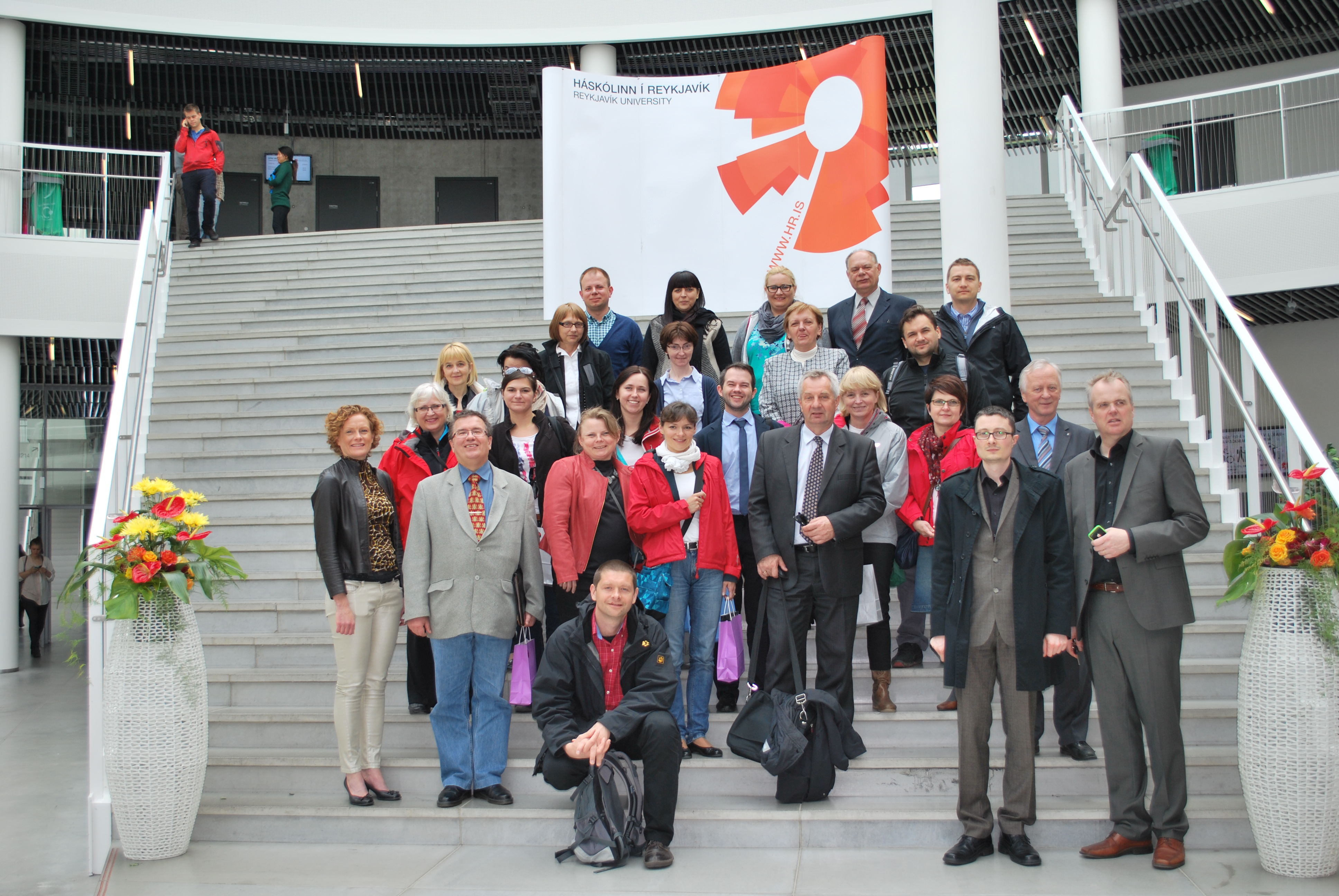 Plany na Przyszłość Grupy Roboczej ds. Ocen Oddziaływania na ŚrodowiskoBieżąca identyfikacja problemów oraz ujednolicanie stosowania przepisów w zakresie ocen oddziaływania na środowisko i wydawania decyzji o środowiskowych uwarunkowaniach;Realizacja zagadnień dotyczących nowej perspektywy finansowej 2021-2027;Analizowanie kwestii związanych z uwzględnianiem zagadnień klimatycznych w ocenach oddziaływania na środowisko, zarówno w kontekście wpływu inwestycji na klimat, jak i ich dostosowania do działań zapobiegających zmianom klimatu;Organizacja wyjazdów studyjnych, łączonych z warsztatami lub szkoleniami, w zakresie nowoczesnych rozwiązań minimalizujących i kompensujących wpływ przedsięwzięć na środowisko.Grupa Robocza ds. Gospodarki OdpadamiRok utworzenia Grupy Roboczej ds. Gospodarki Odpadami: 2011 r.Cel istnienia Grupy Roboczej ds. Gospodarki Odpadami:Głównym zadaniem Grupy Roboczej ds. Gospodarki Odpadami jest koordynowanie działań przyczyniających się do realizacji polityki w zakresie gospodarowania odpadami. Działania Grupy to przede wszystkim wymiana doświadczeń oraz wzajemna współpraca nad przygotowywaniem wspólnych stanowisk odnośnie gospodarki odpadami w świetle zmieniających się przepisów prawa. Są to również działania, które umożliwiają efektywne wydatkowanie środków UE na projekty związane z gospodarką odpadami, a także tworzenie wytycznych dla instalacji w których przetwarzane są odpady. Grupa Robocza ds. Gospodarki Odpadami przez dziewięć lat swojej działalności zajmowała się m.in.: stworzeniem platformy dialogu na temat nowych projektów aktów prawnych przygotowywanych przez Komisję Europejską; rozpoznaniem zakresu tematycznego szkoleń skierowanych do administracji samorządowej oraz wojewódzkich inspektoratów ochrony środowiska z zakresu prawidłowej gospodarki odpadami, a także prawidłowych metod przeprowadzania badań (np. pomiar gazu na terenach składowisk odpadów);określeniem wytycznych dotyczących ustalania wysokości i formy zabezpieczenia roszczeń dla decyzji w zakresie gospodarki odpadami; przeglądem typów instalacji m.in. mechaniczno-biologicznego i termicznego przetwarzania, spalarni opadów medycznych, produkcji paliw alternatywnych, osadów ściekowych oraz opracowaniem wytycznych technicznych jako wskazówek dla administracji i przedsiębiorców; opracowaniem metodologii, wytycznych, best practices w zakresie gospodarki odpadami;aktualizacją poradników/podręczników po wejściu w życie nowych przepisów prawnych 
w zakresie gospodarki odpadami (np. aktualizacja poradnika nt. wydawania decyzji w zakresie gospodarki odpadami; aktualizacja poradnika w zakresie wydawania decyzji  administracyjnych).Członkowie Grupy Roboczej ds. Gospodarki Odpadami:Członkami Grupy Roboczej ds. Gospodarki Odpadami są przedstawiciele: Ministerstwa Klimatu 
i Środowiska, Ministerstwa Funduszy i Polityki Regionalnej, Generalnej Dyrekcji Ochrony Środowiska oraz regionalnych dyrekcji ochrony środowiska, urzędów marszałkowskich oraz organizacji pozarządowych.Ekspertyzy:Etap I ekspertyzy „Przegląd instalacji do mechaniczno-biologicznego przetwarzania odpadów istniejących w Polsce oraz opracowanie wytycznych do budowy nowych lub rozbudowy istniejących instalacji mechaniczno-biologicznego przetwarzania odpadów (MBP)”.Ekspertyza była podstawą do wydania rozporządzenia Ministra Środowiska z dnia 11 września 2012r.w sprawie mechaniczno-biologicznego przetwarzania zmieszanych odpadów komunalnych.„Wytyczne dotyczące przygotowania planu awaryjnego dla składowisk odpadów na wypadek               wykrycia zmian w jakości wód gruntowych z powodu emisji substancji ze składowiska odpadów”.Wyniki ekspertyzy przyczyniły się do lepszej transpozycji dyrektyw unijnych w zakresie gospodarki odpadami, co umożliwiło dostosowanie prawodawstwa polskiego do przepisów unijnych.„Krajowy program zapobiegania powstawaniu odpadów”.Opracowanie Krajowego programu zapobiegania powstawaniu odpadów to wypełnienie przepisu art. 29 dyrektywy o odpadach, który wzywał do utworzenia programów zapobiegania powstawaniu odpadów w terminie do 12 grudnia 2013 r.II etap ekspertyzy: „Przegląd instalacji do mechaniczno-biologicznego przetwarzania odpadów istniejących w Polsce oraz opracowanie wytycznych do budowy nowych lub rozbudowy istniejących instalacji mechaniczno-biologicznego przetwarzania odpadów”.W ramach II etapu ekspertyzy dokonano ankietyzacji istniejących w Polsce instalacji do MPB wraz z wizytacją na 50 instalacjach. Wytypowano również 20 instalacji MBP, z których na dalszym etapie zostaną przeprowadzone badania odpadów. Dodatkowo, w ramach ekspertyzy opracowano dokumenty w których wskazano rekomendowane i nierekomendowane rozwiązania techniczno-technologiczne, propozycje wprowadzenia zmian do istniejących przepisów prawnych dotyczących MBP oraz składowania odpadów powstałych po przetworzeniu w tych instalacjach.„Wytyczne dotyczące ustalania maksymalnych i minimalnych stawek opłat za gospodarowanie odpadami komunalnymi z analizą kosztów gospodarki odpadami komunalnymi, ponoszonych przez gminę”Ekspertyza miała na celu opracowanie wytycznych dotyczących ustalania maksymalnych i minimalnych stawek opłat za gospodarowanie odpadami komunalnymi wraz z pełną analizą kosztów ponoszonych przez gminę. Wyniki tych prac posłużyły  jako  podstawa  do nowelizacji ustawy o utrzymaniu czystości i porządku w gminach.Etap III ekspertyzy „Raport końcowy mający na celu przeprowadzenie badań odpadów 
w 20 instalacjach do mechaniczno-biologicznego przetwarzania odpadów.”Opracowany raport końcowy III etapu ekspertyzy mający na celu przeprowadzenie badań odpadów w 20 instalacjach MBP był przydatny do przygotowania oceny stosowanych rozwiązań pod  kątem spełnienia  wymagań wynikających z  obowiązującego prawodawstwa unijnego i krajowego. Wykonana ekspertyza wskazywała zarówno rekomendowane jak i niezalecane rozwiązania techniczno-technologiczne. Ekspertyza przyniosła również propozycję zmian istniejących przepisów prawnych dotyczących MBP oraz składowania odpadów powstałych po przetworzeniu w tych instalacjach.„Analiza informacji niezbędnych do dokonywania oceny występowania znaczącego zagrożenia dla zdrowia ludzi lub stanu środowiska w przypadku stwierdzenia przekroczenia dopuszczalnych zawartości substancji powodujących ryzyko w glebie, ziemi lub wodach gruntowych.”Efektem ekspertyzy było dokonanie przeglądu aktów prawnych powodujących konieczność przeprowadzenia remediacji lub działań naprawczych w stosunku  do  powierzchni  ziemi, kryteriów i  sposobów klasyfikacji substancji  powodujących ryzyko,  charakterystyki  gleby  i terenów, w tym także jako źródła zanieczyszczeń wód gruntowych.„Analiza możliwości wprowadzenia systemu kaucyjnego dla opakowań w Polsce.”Wykonana ekspertyza umożliwiła porównanie działania systemów kaucyjnych w gospodarce odpadami w wybranych krajach europejskich dając wskazówki do wprowadzania przepisów w tym zakresie na szczeblu krajowym.„Opracowanie propozycji rozwiązań dotyczących procedury oceny występowania znaczącego zagrożenia dla zdrowia ludzi lub stanu środowiska w przypadku stwierdzenia przekroczenia dopuszczalnych zawartości substancji powodujących ryzyko w glebie, ziemi lub wodach gruntowych oraz zasad wyboru właściwego sposobu i technologii przeprowadzania remediacji.”Eksperckie opracowanie wykonane przez Konsorcjum „REMEDIUM” posłużyło do stworzenia 
i zmodyfikowania rozwiązań legislacyjnych w sprawie sposobu wykonywania oceny występowania znaczącego zagrożenia dla zdrowia ludzi lub stanu środowiska. Ekspertyza stanowi także poradniki dla inwestorów, projektantów remediacji i regionalnych dyrekcji ochrony środowiska w kwestiach doprecyzowania wymogów i zakresu prowadzenia remediacji, wyboru ewentualnych innych efektownych metod, zarówno pod kątem finansowym, jak i zagrożenia dla zdrowia ludzi oraz stanu środowiska. Spotkania Grupy Roboczej ds. Gospodarki OdpadamiSpotkania Grupy Roboczej odbywały się głównie w gmachu Ministerstwa Klimatu i Środowiska 
w Warszawie. Od początku istnienia grupy zorganizowano 27 spotkań stacjonarnych, 6 spotkań krajowych i jedną wizytę zagraniczną.Spotkania stacjonarneW czasie spotkań koncentrowano się na przygotowaniu propozycji zmian w przepisach prawa dotyczących gospodarki odpadami i dostosowaniu ich do przepisów unijnych, a także wypracowaniu wytycznych w związku z opracowywaniem Wojewódzkich Planów Gospodarki Odpadami (WPGO). Efektem spotkań Grupy były m.in. zmiany ustawy o odpadach oraz rozporządzeń wykonawczych, opracowanie nowego systemu gospodarowania odpadami komunalnymi w kraju, a co za tym idzie nowelizacja ustawy o utrzymaniu czystości i porządku w gminach. Ponadto opracowano wytyczne dla administracji i przedsiębiorców w zakresie funkcjonowania instalacji do mechaniczno-biologicznego przetwarzania odpadów. W 2020 roku Grupa Robocza odbyła spotkanie on-line, którego celem było omówienie możliwości inwestycyjnych w zakresie gospodarki odpadami w ramach nowej perspektywy finansowej UE 2021-2027. Analizowano zapisy projektów rozporządzeń unijnych, pod kątem  zidentyfikowania możliwości inwestycyjnych w zakresie gospodarki odpadami w ramach przyszłych funduszy UE. Omówiono nowelizację przepisów ustawy o odpadach, która weszła w życie w 2019 r.
i wprowadziła szereg rozwiązań dla organów administracji oraz przedsiębiorców. Wybrane kwestie problemowe w tym zakresie przestawił Pan Marcin Kazimierski, biegły sądowy, ekspert w dziedzinie prawa w zakresie ochrony środowiska, w tym gospodarki odpadami. W ramach dalszych działań Grupa Robocza skupi się na wypracowaniu propozycji zmian do przepisów, które zostaną przekazane do Ministerstwa Klimatu i Środowiska, celem usprawnienia systemu gospodarki odpadami w Polsce.Spotkania krajoweW ramach wizyt krajowych członkowie grupy mogli zobaczyć instalacje do przetwarzania odpadów funkcjonujące w poszczególnych województwach, a także omówić problemy wynikające ze zmieniających się przepisów prawa z zakresu gospodarki odpadami. Orli Staw 12-13.12.2013 r.Tematem spotkania były nowe przepisy z zakresu gospodarki odpadami, ze szczególnym uwzględnieniem gospodarki odpadami opakowaniowymi i poużytkowymi oraz kwestie uwzględniania gospodarki odpadami w ramach nowej Perspektywy finansowej UE na lata 2014-2020. Grupa Robocza odbyła wizytę studyjną w Zakładzie Unieszkodliwiana Odpadów Komunalnych Orli Staw. Do Zakładu od dziesięciu lat trafiają odpady komunalne z gminy Ceków Kolonia i okolic. Inwestorem, właścicielem terenu oraz użytkownikiem jest Związek Komunalny Gmin „Czyste Miasto, Czysta Gmina”. Zakład stosuje technologię mechaniczno-biologicznego przetwarzania odpadów z sortownią 
i kompostownią. Zakład jest sukcesywnie unowocześniany i rozbudowywany, aby spełniać najlepsze standardy w trosce o środowisko.Wizyta była punktem wyjścia  do dalszych dyskusji o potrzebach związanych z Bazy danych  o produktach i opakowaniach oraz o gospodarce odpadami (BDO) oraz zmianach ustawy o gospodarce opakowaniami i odpadami opakowaniowymi, która wskazywała nowe obowiązki dla przedsiębiorców i administracji w zakresie opakowań.Bielsko-Biała 17-19.11.2014 r.Celem spotkania było omówienie możliwości  wykorzystania  regionalnych  instalacji   do przetwarzania odpadów komunalnych  (RIPOK) w zakresie  pozyskania  tzw. odpadów surowcowych w oparciu o wiedzę zdobytą w trakcie zwiedzania Zakładów Gospodarki Odpadami w Bielsku Białej. W trakcie spotkania omówiono również kwestię  identyfikacji problemów związanych z funkcjonowaniem RIPOK w nowym systemie gospodarki odpadami, co będzie przedmiotem dalszych prac w ramach grupy roboczej.Sandomierz–Stalowa Wola–Rzeszów 07-09.11.2016 r. W trakcie wizyty studyjnej dokonano oględzin instalacji do plazmowej przeróbki odpadów powstających z demontażu sprzętu elektrycznego i elektronicznego oraz instalacji  MBP, gdzie prowadzono beztlenowe przetwarzanie odpadów  tzw. podsitowych powstałych z odpadów komunalnych. Dyskutowano również na temat wpływu zapisów planów gospodarki odpadami na kreowanie systemu gospodarowania odpadami komunalnymi w Polsce. Grupa Robocza podjęła się również wypracowania zasad opiniowania WPGO oraz uzgadniania planów inwestycyjnych, w myśl zapisów ustawy o odpadach.Kielce 18 -20.06.2018 r.W trakcie wizyty członkowie Grupy Roboczej zapoznali się z systemem gospodarki odpadami komunalnymi w województwie świętokrzyskim pod kątem efektów zastosowanych rozwiązań oraz występujących problemów. Omówiono również kwestie uznania przedmiotu lub substancji za produkt uboczny oraz możliwość utraty przez nie statusu odpadów poprzez poddanie ich odzyskowi, w tym recyklingowi przy spełnianiu określonych przesłanek wynikających z ustawy.Białystok 24-26.09.2018 r.W ramach wizyty w Zakładzie Utylizacji Odpadów Komunalnych w  Hryniewiczach – gdzie znajduje się nowoczesna linia technologiczna do odzysku odpadów selektywnie zebranych - członkowie grupy roboczej mieli możliwość odwiedzić: kompostownię, Punkt Selektywnej Zbiórki Odpadów (PSZOK),  składowisko, linię do rozbiórki elektroodpadów oraz nowoczesną sortownię odpadów. Grupa Robocza obejrzała instalację do termicznego przekształcania odpadów z odzyskiem energii elektrycznej 
i cieplnej w Białymstoku, gdzie dzięki termicznemu przekształcaniu powstaje energia elektryczna 
i ciepło systemowe, które trafiają do mieszkańców miasta. Wizyta była okazją do dyskusji na temat efektów zastosowanych rozwiązań oraz występujących problemów w ujęciu całego województwa podlaskiego w odniesieniu do wdrożonych systemów gospodarowania odpadami komunalnymi. Zielona Góra 23-25.10.2019 r.Grupa Robocza zwiedziła spalarnię odpadów niebezpiecznych, w  tym medycznych, weterynaryjnych, poubojowych w Ciepielówku oraz Zakład Zagospodarowania Odpadów w Marszowie. W trakcie spotkania szczegółowo omówiono proces przygotowania do wdrożenia BDO a także rodzące się wątpliwości w świetle znowelizowanych przepisów o odpadach. Grupa Robocza analizowała również zapisy Kodeksu Postepowania Administracyjnego (KPA), BDO i udostępniania informacji o środowisku w kontekście zapisów ustawy o ochronie danych osobowych. Analizie poddano również kwestie dotyczące odpadów w świetle zapisów Rozporządzenia Wykonawczego Komisji (UE) 2016/9 z dnia 5 stycznia 2016 r. w sprawie wspólnego przedkładania i udostępniania danych zgodnie z rozporządzeniem (WE) nr 1907/2006 Parlamentu Europejskiego i Rady w sprawie rejestracji, oceny, udzielania zezwoleń i stosowanych ograniczeń w zakresie chemikaliów (REACH). Wizyty zagraniczneGrupa Robocza ds. Gospodarki Odpadami odbyła jedną wizytę zagraniczną.Hiszpania(Madryt, Barcelona) 08-12.04.2019 r.Celem wizyty było poznanie hiszpańskiego modelu gospodarki odpadami komunalnymi. Głównymi tematami poruszanymi w trakcie wizyty były m.in. gospodarka o obiegu zamkniętym (GOZ), przeciwdziałanie powstawaniu odpadów, rozszerzona odpowiedzialność producentów wprowadzających opakowania na rynek oraz termiczne przekształcanie odpadów. Hiszpania jest jednym z krajów Unii Europejskiej, które od wielu lat posiadają sprawnie funkcjonujący system selektywnej zbiórki odpadów. W ramach wymiany doświadczeń omówione zostały sposoby realizacji gospodarki odpadami komunalnymi na przykładzie największych metropolii w Hiszpanii tj. Madrytu 
i Barcelony.Zdobyta w trakcie wizyty wiedza na temat stosowanych w Hiszpanii rozwiązań prawnych 
i technologicznych w zakresie gospodarki odpadami będzie wykorzystywana w dalszych pracach grupy roboczej a pozyskane doświadczenia będą pomocne w wypracowaniu optymalnego systemu gospodarowania odpadami w Polsce.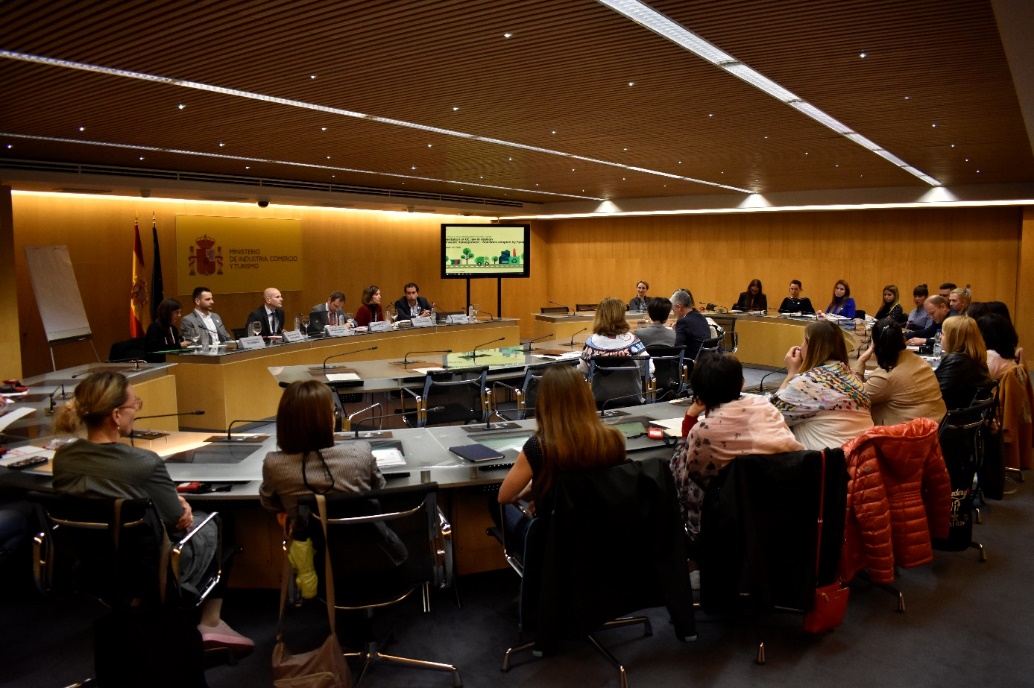 Plany na Przyszłość Grupy Roboczej ds. Gospodarki OdpadamiDwudniowa wizyta w Warszawie, w trakcie której zostaną poruszone tematy związane z symbiozą przemysłową, zapobieganiem powstawaniu odpadów oraz działaniami na rzecz gospodarki o obiegu zamkniętym, jako jednym z priorytetowych kierunków przyszłej Polityki Spójności. Dodatkowo omówione zostaną tematy dotyczące: nowelizowanych w 2019 r. przepisów o odpadach oraz ich skutków dla administracji, jak i przedsiębiorców;odpadów żywności – zapobieganiu ich powstawaniu oraz sposobów monitorowania tego procesu, a także ustawy z dnia 19 lipca 2019 r. o przeciwdziałaniu marnowaniu żywności;rekultywacji składowisk w kontekście wydawania decyzji o zamknięciu składowiska oraz procedury wykonania zastępczego;podwyższonych opłat za korzystanie ze środowiska w zakresie magazynowania i składowania odpadów.Trzydniowa wizyta w województwie zachodniopomorskim, w trakcie której zostaną omówione zagadnienia związane z implementacją znowelizowanych dyrektyw w zakresie gospodarki odpadami. W trakcie spotkania przedstawiona zostanie rola WPGO w kontekście zmian definicji RIPOK oraz wpływu zniesienia regionów gospodarki odpadami komunalnymi. Omówione zostaną również:orzeczenia sądów administracyjnych dotyczące wyznaczania instalacji do przetwarzania odpadów komunalnych;zmiany legislacyjne w gospodarce odpadami i ich wpływ na działanie samorządu województwa;gospodarowanie odpadami komunalnymi, w tym sprawozdawczość o odebranych odpadach komunalnych;kwestie związane z prowadzeniem BDO ze zwróceniem uwagi na funkcjonalność modułu sprawozdawczego oraz wymiana doświadczeń i dobrych praktyk przy obsłudze systemu.Planowane jest także zwiedzenie lokalnych oraz regionalnych instalacji do przetwarzania odpadów, w tym spalarni odpadów komunalnych oraz PSZOK-ów.Czterodniowa wizyta studyjna zagraniczna do jednego z krajów UE, gdzie Grupa Robocza w ramach wymiany doświadczeń będzie miała możliwość poznać instalacje, w których zachodzi recykling odpadów pochodzących z gospodarstw domowych oraz przemysłu, w tym instalacje do recyklingu tworzyw sztucznych. Dodatkowo wizyta będzie miała na celu poszerzenie wiedzy o tym, jak w danym kraju UE postępuje się z frakcją palną wydzieloną z odpadów komunalnych, w tym paliwami alternatywnymi. Biogaz z odpadów, jego wykorzystanie i technologie przetwarzania bioodpadów będą także przedmiotem planowanej wizyty oraz zebranie doświadczeń w zakresie uzyskiwania wysokich poziomów recyklingu odpadów komunalnych.Grupa Robocza ds. Gospodarki Wodno-ŚciekowejRok utworzenia Grupy Roboczej ds. Gospodarki Wodno-Ściekowej: 2011 r.Cel istnienia Grupy Roboczej ds. Gospodarki Wodno-Ściekowej:Głównym zadaniem Grupy Roboczej ds. Gospodarki Wodno-Ściekowej jest działanie na rzecz poprawy zarządzana, wdrażania oraz monitorowania założonych celów Dyrektywy 2000/60/WE Ramowej Dyrektywy Wodnej oraz Dyrektywy 91/271/EWG dotyczącej oczyszczania ścieków komunalnych, jak również  realizacji Krajowego Programu Oczyszczania Ścieków Komunalnych (KPOŚK)Działalność Grupy Roboczej  ds. Gospodarki Wodno-Ściekowej skupia się przede wszystkim na realizacji działań poprzez identyfikację problemów związanych z wdrażaniem RDW oraz dyrektywy „ściekowej” w trzech obszarach: obszar prawny - wymiana doświadczeń w stosowaniu przepisów prawa, przygotowanie sugestii do zmian przepisów prawa, analiza wyroków sądów europejskich, ekspertyzy prawne;obszar organizacyjny i merytoryczny - usprawnienie współpracy pomiędzy członkami Grupy Roboczej jako przedstawicielami różnych Instytucji; w których kompetencjach jest realizacja zapisów ustawy Prawo wodne;obszar związany z realizacją KPOŚK - doprecyzowanie ankiet sprawozdawczych 
i aktualizacyjnych z zakresu realizacji krajowego programu oczyszczania ścieków komunalnych wraz z ich analizą, omawianie zakresów raportów przesyłanych dla KE, analiza przepisów prawnych w zakresie przydomowych oczyszczalni ścieków i zbiorników bezodpływowych.Członkowie Grupy Roboczej ds. Gospodarki Wodno-Ściekowej:Członkami Grupy Roboczej ds. Gospodarki Wodno-Ściekowej są głównie przedstawiciele:  Ministerstwa Klimatu i Środowiska, Ministerstwa Infrastruktury (ówczesne Ministerstwo Gospodarki Morskiej i Żeglugi Śródlądowej) Ministerstwa Funduszy Polityki Regionalnej, Wód Polskich (KZGW, RZGW) Generalnej Dyrekcji Ochrony Środowiska oraz regionalnych dyrekcji ochrony środowiska, urzędów marszałkowskich. Do prac w ramach Grupy Roboczej zapraszani są również przedstawiciele Narodowego Funduszu Ochrony Środowiska i Gospodarki Wodnej.Ekspertyzy:„Ekspertyza na temat sprawdzania prawidłowej interpretacji dyrektywy 91/271/EWG z dnia 
21 maja 1991 r. dotyczącej oczyszczania ścieków komunalnych oraz jej transpozycji do prawodawstwa polskiego”;„Ocena skutków zmian założeń do Krajowego Programu Oczyszczania Ścieków Komunalnych (KPOŚK) oraz rozporządzenia Ministra Środowiska z dnia 24 lipca 2006 r. w sprawie warunków, jakie należy spełnić przy wprowadzaniu ścieków do wód lub do ziemi oraz w sprawie substancji szczególnie szkodliwych dla środowiska wodnego”;„Powiązania Ramowej Dyrektywy Wodnej (2000/60/WE) z Dyrektywą w sprawie oceny wpływu niektórych planów i programów na środowisko (2001/42/WE)”;„Zadania administracji samorządowej wynikające z wdrażania Ramowej Dyrektywy Wodnej z uwzględnieniem zadań zleconych z administracji rządowej”;„Ekspertyza, stanowiąca materiał bazowy do opracowania strategii postępowania z komunalnymi osadami ściekowymi na lata 2014-2020”;„Ocena projektu rozporządzenia Parlamentu Europejskiego i Rady w sprawie minimalnych wymogów dotyczących ponownego wykorzystania wody - etap I”;„Ocena projektu rozporządzenia Parlamentu Europejskiego i Rady w sprawie minimalnych wymogów dotyczących ponownego wykorzystania wody - etap II”.Spotkania Grupy Roboczej ds. Gospodarki Wodno-ŚciekowejZdobyte doświadczenia w ramach spotkań i wizyt studyjnych członkowie Grupy Roboczej ds. gospodarki wodno-ściekowej wykorzystują w pracy zawodowej oraz starają się przekazywać samorządom, co wpływa na lepszą współpracę pomiędzy organami odpowiedzialnymi za ochronę środowiska i zarządzanie funduszami unijnymi na różnych szczeblach administracji.Spotkania stacjonarneNa spotkaniach stacjonarnych Grupa Robocza  ds. Gospodarki Wodno-Ściekowej realizuje ważne tematy z zakresu gospodarki wodnej. Utworzono 3 podgrupy:.Podgrupa Krajowego Programu oczyszczania ścieków komunalnychSzczegółowe działania:sprawozdawczość i raportowanie KPOŚK;wyznaczanie aglomeracji wodno-ściekowych;kwestie zgodności aglomeracji z Dyrektywą 91/271/EWG;rozwiązania problematyki prawnej i merytorycznej dotyczącej komunalnych osadów ściekowych;powtórne wykorzystanie wody „szarej”;kwestie dofinansowania inwestycji w aglomeracjach, w perspektywie finansowej 2021-2027;problematyka wód opadowych i roztopowych.Podgrupa Ramowej Dyrektywy WodnejSzczegółowe działania:identyfikacja problemów z wdrażaniem RDW: prawnych , organizacyjnych, merytorycznych;współdziałanie organów (RDOŚ, Wody Polskie) w procedurze oceny oddziaływania na środowisko;analiza problematyki związanej z „małą retencją ”;problematyka działań mających na celu zmniejszenie zanieczyszczeń wód azotanami pochodzącymi ze źródeł rolniczych;ocena zgodności inwestycji z Ramową Dyrektywą Wodną, w szczególności ocena wpływu planowanych przedsięwzięć na cele środowiskowe określone dla jednolitych części wód;analiza możliwości realizacji inwestycji na obszarach chronionych np. Natura 2000; analiza kwestii dotyczących prawidłowej implementacji Dyrektywy w sprawie jakości wody przeznaczonej do spożycia. Podgrupa zbiorowego zaopatrzenia w wodę i zbiorowego odprowadzania ścieków
Szczegółowe działania:identyfikacja kwestii problematycznych w zakresie zbiorowego zaopatrzania w wodę i odprowadzania ścieków;opracowanie kierunków wytycznych dotyczących zarządzania gospodarką wodno-ściekową w aspekcie zrównoważonego rozwoju i ochrony środowiska;wymiana doświadczeń i omawianie kwestii problematycznych dotyczących zadań realizowanych przez organ regulacyjny w zakresie zbiorowego zaopatrzenia w wodę i odprowadzania ścieków. Spotkania krajoweŻywiec 27-28.09.2012 r.Wizyta Grupy Roboczej w Żywcu była okazją do poznania inwestycji hydrotechnicznych występujących na terenie województwa śląskiego oraz działań podejmowanych w ramach czwartej aktualizacji KPOŚK. Uczestnicy poszerzyli swoją wiedzę na temat problemów gospodarki ściekowej występującej na Żywiecczyźnie, a także poznali sposoby ich rozwiązywania. W trakcie spotkania zaprezentowany został również projekt „Oczyszczanie ścieków na Żywiecczyźnie” współfinansowany ze środków Funduszu Spójności w ramach Programu Operacyjnego Infrastruktura i Środowisko, którego Beneficjentem było MPWiK Sp. z o.o., jako przykład jednego z projektów z zakresu gospodarki wodnej współfinansowanego z funduszy UE.Grupa Robocza zwiedziła również zbiornik małej retencji - pierwszy taki obiekt w regionie, oraz Elektrownię Szczytowo– Pompową Porąbka – Żar.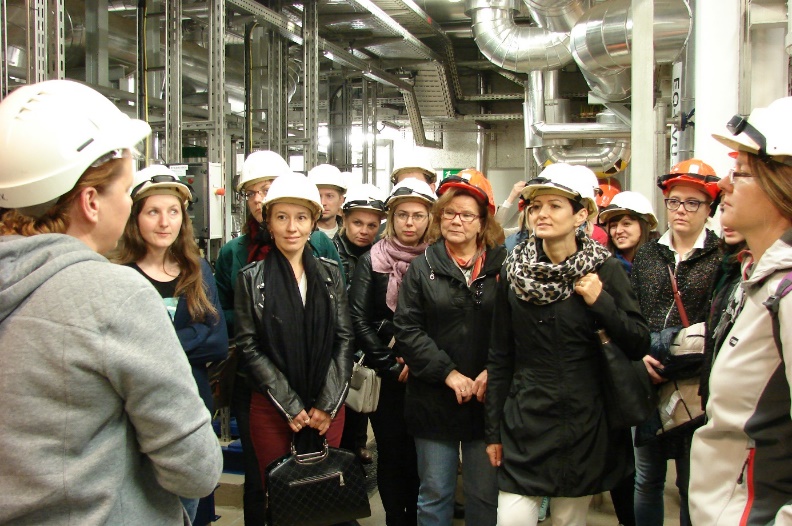 Plany na Przyszłość Grupy Roboczej ds. Gospodarki Wodno-ŚciekowejRealizacja tematu właściwej polityki w zakresie gospodarki ściekowej z uwzględnieniem wymogów dyrektywy dotyczącej oczyszczania ścieków komunalnych;Analiza problematyki związanej z wykorzystaniem wody szarej, małej retencji oraz wód opadowych i roztopowych;Kontynuacja współpracy organów (RDOŚ, Wody Polskie) w procedurze oceny oddziaływania na środowisko.Grupa Robocza ds. Nowej Perspektywy Finansowej 2021-2027Rok utworzenia Grupy Roboczej ds. Nowej Perspektywy Finansowej 2021-2027 : 2019 r.Cel istnienia Grupy Roboczej ds. Nowej Perspektywy Finansowej 2021-2027: Głównym zadaniem Grupy Roboczej ds. Nowej Perspektywy Finansowej 2021-2027 jest wsparcie procesu określania obszarów i zasad finansowania w zakresie ochrony środowiska i zmian klimatu ze środków Polityki Spójności w kolejnej perspektywie finansowej. Grupa Robocza ds. Nowej Perspektywy Finansowej 2021-2027 realizuje ten cel poprzez:wsparcie merytoryczne instytucji zaangażowanych w programowanie nowej perspektywy finansowej (NPF) w procesie opracowywania dokumentów programowych - projektu Umowy Partnerstwa, zakresu przyszłych programów operacyjnych wraz z ich uszczegółowieniem oraz  kryteriami wyboru projektów itp.;wypracowanie wstępnych propozycji linii demarkacyjnej pomiędzy krajowym programem operacyjnym a RPO, Wspólną Polityką Rolną, programem LIFE itp.wymianę informacji na temat wyników prac/ustaleń innych międzyresortowych gremiów oraz grup roboczych, gdzie poruszane są również kwestie finansowania przyszłych działań przyczyniających się do realizacji celów środowiskowych w NPF. Grupa Robocza jest kontynuacją wcześniejszej, istniejącej od roku 2011 grupy roboczej, która zajmowała się przygotowaniem obecnej perspektywy finansowej 2014-2020. GR NPF 2014-2020 przyczyniła się do wsparcia procesu ustalenia obszarów finansowania działań w zakresie ochrony środowiska i zmian klimatu ze środków Polityki Spójności. Potrzeba funkcjonowania tej grupy roboczej wygasła w 2015 r., a jej działania są kontynuowane przez GR NPF 2021-2027.Członkowie Grupy Roboczej ds. Nowej Perspektywy Finansowej 2021-2027:W skład Grupy Roboczej ds. Nowej Perspektywy Finansowej 2021-2027 wchodzą przedstawiciele: Ministerstwa Klimatu i Środowiska, Ministerstwa Funduszy i Polityki Regionalnej, Generalnej Dyrekcji Ochrony Środowiska oraz regionalnych dyrekcji ochrony środowiska, urzędów marszałkowskich, jako jednostek odpowiedzialnych za ochronę środowiska oraz za zarządzanie funduszami unijnymi na różnych poziomach administracyjnych na rzecz włączania aspektów środowiskowych w przygotowanie, zarządzanie, wdrażanie, monitorowanie i ewaluację programów operacyjnych współfinansowanych z funduszy unijnych.Spotkania Grupy Roboczej ds. Nowej Perspektywy Finansowej 2021-2027Spotkania stacjonarneGłównym celem spotkań Grupy Roboczej, która rozpoczęła swoją działalność w roku 2019, jest przygotowanie założeń dla programów i projektów planowanych do realizacji w ramach NPF. Dyskutowano również nad linią demarkacyjną pomiędzy programami krajowymi i regionalnymi. W trakcie spotkań omówiono również możliwości wsparcia gospodarki ściekowej w przyszłej Polityce Spójności, tak by przyczyniała się do wypełniania zobowiązań wynikających z Dyrektywy 91/271/EWG w sprawie oczyszczania ścieków komunalnych oraz uwzględniała kwestie zagospodarowania osadów ściekowych i przyczyniała się do promowania odnawialnych źródeł energii. Efektem spotkania było przygotowanie stanowiska Grupy Roboczej, które miało być pomocne podczas negocjacji z Komisją Europejską, 
w sprawie zakresu wsparcia gospodarki ściekowej w ramach NPF. Analizie poddano również założenia kluczowego dokumentu planistycznego jakim są Priorytetowe Ramy Działań dla sieci Natura 2000 (PAF). Efektem tego była dyskusja na temat obszarów wsparcia przyszłych projektów przyrodniczych możliwych do realizacji z funduszy pochodzących z UE takich jak: Polityka Spójności, Wspólna Polityka Rolna, Europejski Fundusz Morski i Rybacki oraz Program LIFE w oparciu o doświadczenia z obecnie realizowanych projektów. Pomimo pandemii grupa kontynuowała działalność także trybie zdalnym, dzięki czemu omówiono m.in. problematykę funkcjonowania klastrów energii oraz możliwości korzystania ze środków Programu LIFE, który stanowi istotne uzupełnienie funduszy dostępnych w ramach programów operacyjnych zarządzanych na poziomie krajowym i regionalnym.Spotkania krajoweKraków, Trzebinia, Wadowice 9 – 11 grudnia 2019 r.Tematem przewodnim wizyty była gospodarka o obiegu zamkniętym, która jest jednym 
z priorytetowych obszarów przyszłej Polityki Spójności. Eksperci podzielili się swoimi doświadczeniami z zakresu wdrażania GOZ w przedsiębiorstwach polskich na tle innych krajów europejskich. Przedstawione przez nich przykłady europejskich transformacji gospodarki i zachowań konsumpcyjnych były inspiracją dla członków Grupy Roboczej, w przyszłości umożliwią one uwzględnienie omówionych aspektów w zapisach programów operacyjnych. W trakcie wizyty w zakładzie Unimetal Recycling sp. z o.o. w Trzebini członkowie Grupy Roboczej zapoznali się z rozwiązaniami w zakresie polityki środowiskowej, w ramach której prowadzona jest GOZ. Poznano również potrzeby wsparcia gospodarki odpadami ze środków pochodzących z funduszy UE z punktu widzenia recyklera. Na terenie zakładu Tymbark wchodzącego w skład Grupy MASPEX z siedzibą w Wadowicach zaprezentowano szeroki zakres inwestycji proekologicznych minimalizujących negatywny wpływ na środowisko naturalne w duchu GOZ. Wizyta studyjna była okazją dla członków Grupy Roboczej do zapoznania się z nowym trendem jakim jest GOZ. Ma to szczególne znaczenie ze względu na potrzebę nadania impulsu dla rozwoju GOZ także z funduszy UE. Doświadczenia zdobyte podczas wizyty, w szczególności sugestie co do oczekiwanych obszarów finansowania, pozwolą na bardziej adekwatny dobór zakresu wsparcia w tym obszarze.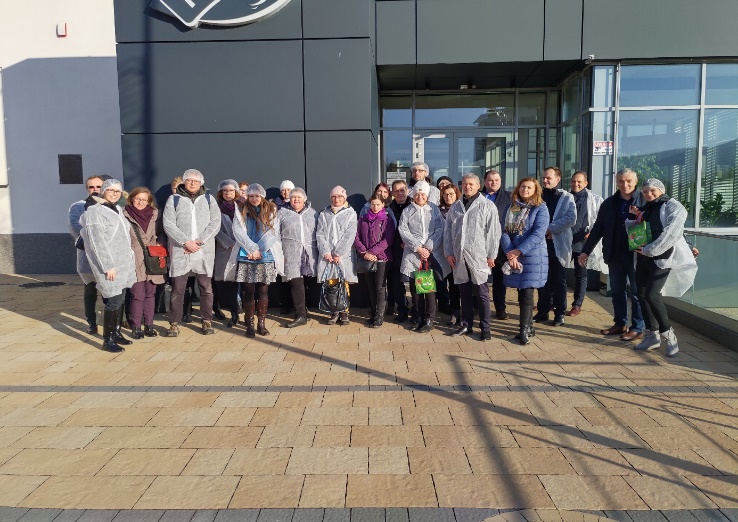 Plany na Przyszłość Grupy Roboczej ds. Nowej Perspektywy Finansowej 2021-2027Kontynuowanie spotkań stacjonarnych Grupy Roboczej poświęconych poszczególnym obszarom wsparcia przedsięwzięć możliwych dla finansowania ramach Polityki Spójności w latach 2021-2027;Analiza komplementarności projektów dotyczących kwestii środowiskowych i klimatycznych możliwych do finansowania z innych funduszy np. Programu LIFE; Organizacja spotkań niestacjonarnych Grupy Roboczej;Praca nad jak najefektywniejszym gospodarowaniem środkami unijnymi.Grupa Robocza ds. Ochrony Powietrza i EnergetykiRok utworzenia Grupy Roboczej ds. Ochrony Powietrza i Energetyki: 2011 r.Cel istnienia Grupy Roboczej ds. Ochrony Powietrza i Energetyki: Głównym celem Grupy Roboczej ds. Ochrony Powietrza i Energetyki jest tworzenie rozwiązańprawnych oraz analizowanie rozwiązań techniczno-organizacyjno-ekonomicznych mających na celupoprawę stanu powietrza w kraju.  Za złą jakość powietrza w Polsce (zwłaszcza w okresie grzewczym) w największym stopniu odpowiada spalanie paliw stałych do celów grzewczych w starych piecach charakteryzujących się wysokim poziomem emisyjności. Jednocześnie w dużych aglomeracjach ważnym źródłem zanieczyszczenia powietrza jest transport. Te sektory gospodarcze w połączeniu z emisją przemysłową, zwłaszcza sektorem wytwarzania energii elektrycznej oraz ciepła, mają istotny wpływ na jakość powietrza.Zadanie jest realizowane przez Grupę Roboczą ds. Ochrony Powietrza i Energetyki poprzez :dokonywanie przeglądu rozwiązań programów ochrony powietrza oraz praktyki ich wdrażania;przegląd możliwości finansowania programów ochrony powietrza w obecnej perspektywie finansowej;opracowanie zaleceń dotyczących zasad wsparcia energetyki źródeł odnawialnych w przyszłej perspektywie finansowej;opracowanie możliwości oraz wskazań do finansowania działań w zakresie ochrony powietrza.Członkowie Grupy Roboczej ds. Ochrony Powietrza i Energetyki:Członkami Grupy Roboczej są przedstawiciele administracji rządowej, samorządowej: szczebla wojewódzkiego i powiatowego, instytucji naukowych, uczelni oraz przedstawiciele organizacji pozarządowych.Ekspertyzy: „Ekspertyza prawna dotycząca wdrożenia propozycji zmian przepisów prawnych w zakresie poprawy jakości powietrza wraz z oceną skutków regulacji”.Przedmiotowa ekspertyza stała się podstawą do opracowania Krajowego Programu Ochrony Powietrza do 2020 r. (z perspektywą do 2030 r.) opublikowanego w 9 września 2015 r. w ówczesnym Ministerstwie Środowiska (obecnie Ministerstwie Klimatu i Środowiska). Program ten powstał na podstawie art. 91c ustawy z dnia 27 kwietnia 2001 r. – Prawo ochrony środowiska (Dz. U. z 2020 r. poz. 1219)  i określa kierunki działań, jakie powinny zostać podjęte na szczeblu centralnym, regionalnym i lokalnym, w celu poprawy stanu powietrza w Polsce. Jednocześnie przedstawiona w Krajowym Programie Ochrony Powietrza diagnoza problematyki nieodpowiedniej jakości powietrza w Polsce oraz wskazane kierunki działań naprawczych, do realizacji na wszystkich poziomach zarządzania, stanowiły podstawę do przygotowania karty projektu strategicznego pn. „Czyste powietrze”, realizowanej w ramach Strategii na rzecz Odpowiedzialnego Rozwoju i przyjętych przez Radę Ministrów w 2017 r. rekomendacji Komitetu Ekonomicznego Rady Ministrów – tzw. Programu „Czyste Powietrze”.Poradnik pt.: „Podniesienie jakości i skuteczności zarządzania jakością powietrza w strefach w celu zapewnienia czystego powietrza w województwie. Poradnik dla organów administracji publicznej”.Poradnik pt.: „Podniesienie jakości i skuteczności zarządzania jakością powietrza w strefach w celu zapewnienia czystego powietrza w województwie. Poradnik dla organów administracji publicznej – część II”.Przedmiotowe opracowania stanowią wytyczne do sporządzania przez marszałków województw programów ochrony powietrza oraz planów działań krótkoterminowych. Jednocześnie zawierają przykłady działań naprawczych związanych z wyeliminowaniem przekroczeń norm jakości powietrza, zwłaszcza w zakresie pyłów drobnych PM2,5 oraz PM10, tlenków azotu, dwutlenku siarki i benzo(a)pirenu. W wyniku stosowania przedmiotowych opracowań nastąpiła poprawa efektywności tworzonych przez samorządy programów ochrony powietrza co przełożyło się na poprawę jakości powietrza w kraju.Spotkania Grupy Roboczej ds. Ochrony Powietrza i EnergetykiSpotkania stacjonarneNa przestrzeni 10 lat odbyło się 27 spotkań stacjonarnych. Spotkania Grupy Roboczej związane były 
z tematyką poprawy jakości powietrza na terenie stref w których dokonuje się oceny jakości powietrza w Polsce. Poruszane były również kwestie emisyjności zanieczyszczeń, która jest jednym z powodów złego stanu powietrza. Szukano rozwiązań technicznych, prawno-legislacyjnych, finansowych  oraz edukacyjnych, które mogłyby pomóc w rozwiązaniu problemu, z którym Polska mierzy się od lat.Najważniejszymi efektami pracy Grupy Roboczej była analiza następstw i konsekwencji prawnych uchwał podjętych przez sejmiki województw w sprawie programów ochrony powietrza i planów działań krótkoterminowych. Dodatkowo Grupa Robocza skupiała się na weryfikacji problemów związanych z opracowywaniem programów ochrony powietrza i planów działań krótkoterminowych, zgodnie z wymaganiami prawnymi. Analizie poddane zostały również uchwały sejmiku województwa w sprawie programu ochrony powietrza i planu działań krótkoterminowych wraz z aktualizacją -  jako  akty prawa miejscowego i modelowe przykłady zastosowania technik legislacyjnych, rozwiązań technicznych i finansowych, które przyczynią się do podniesienia efektywności prowadzonych działań naprawczych, świadomości społecznej na temat szkodliwości emisji zanieczyszczeń do powietrza. Przyczynią się one także do promowania dobrych praktyk w życiu codziennym obywateli. Spotkania krajoweGrupa Robocza odbyła 5 spotkań wyjazdowych – m.in. do Krakowa, Katowic, Rzeszowa, Torunia 
i Bydgoszczy, oraz do Wrocławia. Wybór tych miast nie był przypadkowy, bowiem województwa małopolskie, śląskie oraz dolnośląskie, a zwłaszcza ich stolice, to obszary do których od lat są największe zastrzeżenia co do jakości powietrza. Spotkania krajowe dają możliwość regionom zaprezentowania postępów i sukcesów w walce o poprawę stanu powietrza. Grupa Robocza zapoznała się z innowacyjnymi rozwiązaniami w tym zakresie stosowanymi w poszczególnych województwach.Kraków 24-26.08.2016 r.Celem spotkania było zapoznanie członków Grupy Roboczej z systemem ochrony powietrza 
w Krakowie oraz współdziałania poszczególnych instytucji w realizacji programów ochronnych. 
W trakcie spotkania uczestnicy zapoznali się z działaniami proekologicznymi realizowanymi przez EDF Polska S.A. – największego producenta energii elektrycznej i ciepła sieciowego w kraju, a także 
z polityką zrównoważonego rozwoju realizowaną przez Miasto Kraków, gdzie jakość powietrza wciąż wymaga znaczącej poprawy. W efekcie członkowie Grupy Roboczej zapoznali się z systemami ochrony powietrza w Polsce, a zdobytą wiedzę mogą wykorzystywać w realizacji zadań zawodowych.Katowice 13-14 października 2016 r.Podczas wizyty w Katowicach członkowie Grupy Roboczej zapoznali się z działalnością Instytutu Chemicznej Przeróbki Węgla w Zabrzu który m.in. opracowuje rozwiązania technologiczne związane 
z użytkowaniem paliw kopalnych oraz odnawialnych i alternatywnych źródeł energii. Członkowie Grupy Roboczej poszerzyli również swoją wiedzę o badania emisyjności paliw i kotłów wykorzystywanych 
w sektorze bytowo-komunalnym.Rzeszów 05-07.04.2017 r.Celem wizyty było zapoznanie uczestników z Programem Ochrony Powietrza (POP) strefy podkarpackiej oraz z nowoczesnymi instalacjami stosowanymi w oczyszczalni ścieków, elektrociepłowni a także elektrowni wodnej na zbiorniku Solina. Przedstawiciele Sieci poznali metody pomiarów związków zapachowo czynnych w powietrzu, a także zapoznali się z działaniami podjętymi przez władze województwa oraz Miasta Rzeszowa, które wpłynęły na znaczną poprawę jakości powietrza na podkarpaciu na przestrzeni ostatnich lat. Na tej podstawie przeprowadzono dyskusję o możliwości wprowadzenia podobnych, przetestowanych i skutecznych rozwiązań na obszarach innych województw.Toruń i Bydgoszcz 18-20.04.2018 r.Uczestnicy wyjazdu zapoznali się z działaniem instalacji do termicznego przekształcania osadów ściekowych na przykładzie Centralnej Oczyszczalni Ścieków w Toruniu. Grupa Robocza odwiedziła również Centrum Demonstracyjne Odnawialnych Źródeł Energii- Zespół Szkół Mechanicznych 
w Bydgoszczy, gdzie członkowie Grupy Roboczej zapoznali się z różnymi formami wykorzystania odnawialnych źródeł energii. Zaprezentowane zostały również rozwiązania techniczne dla budownictwa energooszczędnego i pasywnego. Uczestnicy spotkania zwiedzili także nowoczesny Zakład Termicznego Przekształcania Odpadów Komunalnych w Bydgoszczy. Obiekt ten spełnia kryteria najlepszej dostępnej techniki i technologii instalacji zapewniającej bezpieczeństwo dla ludzi 
i środowiska.Wrocław 18-20.11.2019 r.Grupa Robocza zapoznała się z osiągnięciami Politechniki Wrocławskiej (PW) w zakresie wykonywanych przez akredytowane Laboratorium Badań Olfaktometrycznych PW pomiarów emisji odorów oraz z działalnością Instytutu Rozwoju Terytorialnego– m.in. w kontekście ochrony powietrza i efektywności energetycznej. Zapoznano się również z planami rozwoju energetyki rozproszonej na przykładzie Energetycznego Klastra Oławskiego EKO.Wizyty zagraniczne: Podczas wizyt studyjnych we Włoszech, Austrii, Francji i Portugalii członkowie Grupy Roboczej zapoznali się z rozwiązaniami stosowanymi w krajach o różnym poziomie rozwoju gospodarczego oraz o różnym potencjale ekonomicznym. Wszystkie te kraje zmagają się z problemem nieodpowiedniej jakości powietrza. Członkowie Grupy Roboczej wymienili się doświadczeniami w zakresie działań podejmowanych na terenie Polski i innych krajów UE. Celem wymiany doświadczeń było znalezienie skutecznych rozwiązań związanych z poprawą jakości powietrza, które mogłyby zostać przeniesione na grunt krajowy i zaadoptowane do  możliwości organizacyjno-finansowych.Włochy (Mediolan) 15-19.09.2014 r.Tematem wizyty studyjnej było poznanie włoskich doświadczeń w obszarze monitoringu i poprawy jakości powietrza w miastach na przykładzie Lombardia-Mediolan, gdzie Grupa Robocza poznała metodykę przeprowadzenia inwentaryzacji emisji zanieczyszczeń w regionie oraz modele jakości powietrza stosowane we Włoszech. Zapoznano się również z założeniami Regionalnego Planu Działania na Rzecz Jakości Powietrza (PRIA) oraz organizacją ruchu w mieście. Dyskutowano także nad finansowaniem planów gmin i regionu w zakresie zrównoważonego gospodarowania energią. Podczas wizyty w Palagio di Parte Guelfa - Florencja (Toskania) członkowie Grupy Roboczej poznali strategię 
i koncepcję rozwoju komunikacji miejskiej we Florencji, która wprowadziła w mieście ograniczone strefy ruchu transportu prywatnego, rozwijając przy tym sprawnie funkcjonujący transport publiczny na terenie miasta. Analizowano również możliwości (a także konsekwencje) wprowadzenia podobnych rozwiązań w dużych miastach w Polsce. Uczestnicy wyjazdu mieli możliwość odwiedzenia miejscowości Tocco da Casauria (Abruzja), której system zasilania w energię w całości z pochodzi 
z turbin wiatrowych.Austria (Wiedeń, Graz) 04-09.05.2015 r.Wizyta miała na  celu wymianę doświadczeń z austriackimi władzami na temat stosowania pomiarów, regulacji oraz technik kontroli w zakresie kompleksowej ochrony powietrza. Uczestnicy spotkania mieli okazję poznać austriacki system prawny wydawania pozwoleń na emisje zanieczyszczeń do powietrza, ze szczególnym uwzględnieniem problematyki uciążliwości zapachowej oraz porównać go z systemem funkcjonującym w Polsce. Na przykładzie spalarni odpadów Pfaffenau oraz biogazowni „Biogas Wien” członkowie Grupy Roboczej poznali innowacyjne rozwiązania w obszarach ograniczenia emisji odorów do powietrza. Poznanie inteligentnego systemu transportowego w Aglomeracji Wiedeńskiej - ITS Vienna Region oraz  projekt KAPA GS-Graz, gdzie wdrożony został kompleksowy system zarządzania stanem powietrza w Landzie Styria, były zaczątkiem dyskusji do rozważań uczestników spotkania o ograniczeniach emisji zanieczyszczeń poprzez wspieranie zrównoważonego transportu.Francja (Paryż) 26-30.06.2017 r.Celem wizyty było zapoznanie się z francuskimi doświadczeniami w zakresie troski o jakość powietrza. Na przykładzie miasta Awinion uczestnicy poznali jak wygląda organizacja monitorowania jakości powietrza, wraz z dystrybucją informacji wśród mieszkańców miasta. Grupa Robocza wizytowała również budowę przyszłego centrum obsługi technicznej dla transportu miejskiego.  Kolejnym odwiedzonym miastem był Strasburg, gdzie Grupa Robocza miała okazję spotkania z przedstawicielami ATMO Grand Est  - Stowarzyszeniem zatwierdzonym przez Ministerstwo ds. Środowiska w zakresie nadzoru regulacyjnego nad jakością powietrza w regionie Grand Est. Spotkania m.in. w Centrum Administracyjnym Eurometropolii Strasburg oraz w mieście Kehl (RFN) - siedzibie Euroregionu Strasburg-Ortenau poświęcone były prawnym, technicznym i finansowym uwarunkowaniom przeciwdziałania zanieczyszczeniu powietrza, a także porównaniu istniejących i tworzonych we Francji planów działań w zakresie ochrony powietrza, z podobnymi działaniami prowadzonymi w Polsce. Doświadczenia zdobyte podczas wizyty w Rouen i spotkanie w merostwie miasta z jego pracownikami i przedstawicielami Regionalnej Dyrekcji ds. Środowiska w Normandii (DREAL Normandie), a także spalarni odpadów Syctom w Paryżu zostały wykorzystane w przygotowywanym w  tym czasie  projekcie ustawy związanej z przeciwdziałaniem powstawania i emisji odorów w Polsce.Portugalia (Lizbona) 21-26.10.2018 r.Wizyta studyjna w Portugalii poświęcona była w głównej mierze zagadnieniom prognozowania 
i modelowania matematycznego w ochronie powietrza. Podczas spotkań z przedstawicielami Agencji Ochrony Środowiska uczestnicy mieli możliwość zapoznania się z lokalnymi unormowaniami, konkretnymi działaniami podjętymi przez kraj, w celu poprawy stanu jakości powietrza. Ponadto Grupa Robocza odwiedziła spalarnię odpadów oraz biogazownię dla obszaru metropolitalnego Lizbony VALORSUL Amadora. Dzięki dyskusjom z pracownikami Zakładu Grupa Robocza poznała zasady funkcjonowania spalarni, spełniającej najwyższe standardy emisji do powietrza. Ostatnim punktem wizyty był Uniwersytet w Aveiro, czołowy ośrodek naukowy w Unii Europejskiej w zakresie modelowania matematycznego zanieczyszczeń powietrza. 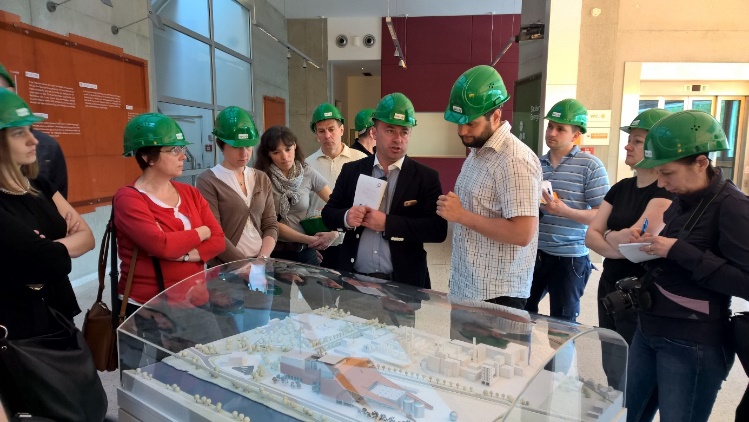 Plany na Przyszłość Grupy Roboczej ds. Ochrony Powietrza i Energetykikontynuowanie wyjazdów studyjnych Grupy Roboczej do kolejnych województw, celem wymiany doświadczeń w kwestiach dotyczących jakości powietrza;analizowanie działań związanych  z postępami wdrażania Krajowego Programu Ochrony Powietrza i Strategii na Rzecz Odpowiedzialnego Rozwoju;prowadzenie dalszej wymiany doświadczeń poszczególnych województw w zakresie funkcjonowania POP, planów działań krótkoterminowych w zakresie m.in. nakładania obowiązków, możliwości ich egzekucji i pojawiającego się orzecznictwa administracyjnego; analizowanie efektów działań uchwał antysmogowych realizowanych przez poszczególne województwa;analizowanie corocznych Sprawozdań z prac Komitetu Sterującego ds. Krajowego Programu Ochrony Powietrza;cykliczne analizowanie sprawozdań z realizacji finansowego Programu Priorytetowego „Czyste Powietrze”;kontynuowanie pracy nad rozwiązaniami prawnymi w zakresie uciążliwości zapachowej; włączenie w obszar tematyczny Grupy Roboczej problematyki jakości paliw stałych wykorzystywanych w sektorze bytowo-komunalnym, które mają szczególne znaczenie w emisji zanieczyszczeń do powietrza, a w konsekwencji wpływ na stan powietrza w kraju; realizacja wizyt do krajów Unii Europejskiej min. do Holandii – których motywem przewodnim będzie problematyka wdrażania POP (szczególnie na poziomie lokalnym) i monitorowania jakości powietrza, a także kwestia odnawialnych źródeł energii i uciążliwości odorowej.Grupa Robocza ds. HałasuRok utworzenia Grupy Roboczej ds. Hałasu: 2012 r.Cel istnienia Grupy Roboczej ds. Hałasu: Głównym celem Grupy Roboczej ds. Hałasu jest wypracowanie wspólnych rozwiązań zmierzających do ujednolicenia przepisów ochrony środowiska przed hałasem, pozwalających w dużym stopniu ograniczyć negatywne oddziaływanie akustyczne: zakładów przemysłowych, dróg, linii kolejowych i portów lotniczych. Działalność Grupy Roboczej skupia się przede wszystkim na:weryfikacji istniejących problemów związanych z hałasem;wypracowaniu wspólnych rozwiązań niwelujących uciążliwości akustyczne poprzez wprowadzenie nowych rozwiązań technicznych w Polsce w oparciu o doświadczenia innych krajów Unii Europejskiej lub te wypracowane przez naukowców i jednostki badawcze.Członkowie Grupy Roboczej ds. Hałasu:Członkami Grupy Roboczej są głównie przedstawiciele administracji rządowej: Ministerstwa Klimatu 
i Środowiska, Generalnej Dyrekcji Ochrony Środowiska oraz regionalnych dyrekcji ochrony środowiska, Głównego Inspektoratu Sanitarnego i wojewódzkich inspektoratów sanitarnych, a także administracji samorządowej na szczeblu wojewódzkim i powiatowym. Wśród członków Grupy Roboczej znajdują się specjaliści z dużym doświadczeniem zawodowym związanym z ochroną przed hałasem. Grupa Robocza często korzysta z opinii ekspertów reprezentujących polskie uczelnie, w tym  min.: Akademię Górniczo-Hutniczą im. Stanisława Staszica w Krakowie, Uniwersytet im. Adama Mickiewicza w Poznaniu, Instytut Ochrony Środowiska. Dodatkowo, w spotkaniach biorą udział przedstawiciele firm posiadający doświadczenie w zakresie wdrażania i propagowania najlepszych rozwiązań komunikacyjnych i infrastrukturalnych, które, z poszanowaniem środowiska, zapewniają bezpieczeństwo oraz komfort ich użytkownikom.Spotkania Grupy Roboczej ds. HałasuSpotkania stacjonarneGrupa Robocza na spotkaniach stacjonarnych realizuje wiele szczególnie ważnych tematów w zakresie hałasu. W trakcie spotkań  zajmowano się m.in.:opracowywaniem przepisów wykonawczych, w tym projektów, rozporządzeń, w sprawie szczegółowego zakresu danych ujętych na strategicznych mapach hałasu oraz ich układu, sposobu prezentacji oraz zakresu programów ochrony środowiska przed hałasem;przygotowywaniem zmian przepisów do nowelizowanej ustawy z dnia 27 kwietnia 2001 r. – Prawo ochrony środowiska (Dz. U. z 2020 r. poz. 1219, z późn. zm.) w zakresie opracowania map akustycznych i programów ochrony środowiska przed hałasem;omówieniem zagadnień dotyczących problemów praktycznych związanych z egzekucją obowiązków o charakterze niepieniężnym (decyzji) w administracji;rozpoczęto prace nad przygotowaniem stanowiska dotyczącego określenia kryteriów ustalania granic terenów wymagających ochrony przed hałasem;przygotowano wystąpienia do Prezesa Rady Ministrów i ówczesnego Ministra Środowiska w sprawie problemów związanych z realizacją zadań rządowych dotyczących finasowania i opracowania programów ochrony środowiska przed hałasem.Wypracowane przez Grupę Roboczą ds. Hałasu zmiany przepisów i rozwiązania techniczne częściowo znalazły swoje odzwierciedlenie w nowelizowanych w latach 2018-2019 ustawach, w tym ustawie z dnia 27 kwietnia 2001 r. Prawo ochrony środowiska (Dz. U. z 2020 r. poz. 1219, z późn. zm.) oraz ustawie z dnia 3 października 2008 r. o udostępnianiu informacji o środowisku i jego ochronie, udziale społeczeństwa w ochronie środowiska oraz o ocenach oddziaływania na środowisko (Dz. U. z 2020 r. poz. 283, z późn. zm.). Ponadto skierowane wystąpienia przyczyniły się do większego zainteresowania strony rządowej problemem, dotyczącym finasowania zadań zaleconych przez administrację rządową, co spowodowało, że w konsekwencji część województw otrzymało dotacje celowe od wojewodów lub wojewódzkich funduszy ochrony środowiska i gospodarki wodnej na realizacje zadań zleconych. Zdobyte doświadczenia w ramach wizyt studyjnych członkowie Grupy ds. Hałasu wykorzystują w pracy zawodowej oraz starają się przekazywać wykonawcom opracowującym dokumentacje projektowe dla instalacji przemysłowych i liniowych. Ponadto w ramach prac Grupy Roboczej udało się wypracować wspólne stanowisko dotyczące tworzenia obszarów ograniczonego użytkowana oraz określania granic terenów wymagających ochrony przed hałasem. Dokument wypracowany przez Grupę Roboczą 
ds. Hałasu będzie stanowić wsparcie dla wszystkich zainteresowanych kwestiami hałasu w świetle przepisów prawnych w tym zakresie.Wiele omawianych problemów w ramach spotkań Grupy Roboczej ds. Hałasu prezentowanych jest na Konwencie Marszałków Województw.Spotkania krajoweGdańsk 7-9.10.2019 r. Wizyta studyjna dotyczyła stosowania monitoringu ciągłego hałasu komunikacyjnego, w tym hałasu drogowego, kolejowego i lotniczego. Wyniki tych pomiarów wykorzystywane są 
do opracowania map akustycznych dla aglomeracji powyżej 100 tyś. mieszkańców, w głównych ciągach komunikacyjnych miasta oraz na etapie planowania przestrzennego. W ramach spotkania przedstawiona została metodyka wykonywania pomiarów monitoringu ciągłego hałasu lotniczego  prowadzonego na terenie Portu Lotniczego im. Lecha Wałęsy w Gdańsku.Katowice 20-22.05.2019 r. Wizyta studyjna była poświęcona tematyce dotyczącej stosowania innych metod ograniczenia hałasu, niż budowa ekranów akustycznych. Jednym z prezentowanych przykładów było wprowadzenie „Strefy  Tempo 30” w Katowicach, czyli strefy uspokojonego ruchu, w której maksymalna dozwolona prędkość wynosi 30 km na godzinę. W trakcie wizyty na terenie należącym do ArcelorMittal Poland S.A. 
w Dąbrowie Górniczej, będącego liderem wśród producentów stali w Polsce, uczestnicy mieli możliwość zapoznania się ze sposobem dokonywania identyfikacji źródeł hałasu oraz diagnozowania zasięgu oddziaływania hałasu pochodzącego z poszczególnych instalacji wchodzących w skład kompleksu przemysłowego „Huty Katowice”.Kazimierz Dolny 26-28.11.2018 r.Uczestnicy wizyty studyjnej realizowali tematy związane z ideą uspokojenia ruchu, której wprowadzenie ma na celu zmniejszenie prędkości i wielkości ruchu kołowego w interesie bezpieczeństwa i poprawy jakości środowiska. Dyskutowano również na temat rodzajów 
i możliwości zastosowania fizycznych środków technicznych dla uspokojenia ruchu, a także 
o ochronie mieszkańców przed niekorzystnymi oddziaływaniami takich rozwiązań.Na przykładzie projektu „Miasteczka holenderskiego” w Puławach przedstawiono na czym polega obszarowe uspokojenie ruchu. Grupa Robocza w ramach terenowych zajęć praktycznych dokonała przeglądu urządzeń.Poznań 02-04.04.2014 r.Członkowie Grupy Roboczej odwiedzili Port Lotniczy Poznań-Ławica, który jest przykładem obszaru ograniczonego użytkowania. Na lotnisku uczestnikom spotkania zaprezentowano nowoczesne metody monitorowania hałasu w środowisku. Grupa Robocza dyskutowała również na temat metod 
i problemów występujących na obszarach ograniczonego użytkowania w ocenach oddziaływania na środowisko oraz monitoringu hałasu lotniczego, prowadzonego w związku z eksploatacją lotniska.Efektem spotkania było wypracowanie wspólnego stanowiska członków Grupy Roboczej ds. Hałasu 
i Grupy Roboczej ds. Ocen Oddziaływania na Środowisko w kwestiach dotyczących monitorowania hałasu w środowisku. Zdobyte doświadczenia będą wykorzystywane przy wykonywaniu obowiązków  służbowych członków grupy.Bydgoszcz 26-28.08.2013 r.Głównym celem spotkania była analiza raportów oddziaływań na środowisko wykonanych przez Regionalną Dyrekcję Ochrony Środowiska w Bydgoszczy w kontekście zagadnień akustycznych. Na przykładzie postępowań prowadzonych przez RDOŚ omówiono kwestie związane z realizacją inwestycji drogowych do etapu uzyskiwania decyzji administracyjnych, które w wyniku  niskiej jakości dokumentacji przedkładanej przez inwestorów jest długotrwałe i uciążliwe. Omówione zostały również przykłady dobrych praktyk w zakresie planowania inwestycji pod kątem warunków akustycznych. Grupa Robocza zwiedziła także Oczyszczalnię Ścieków Fordon w Bydgoszczy, która przyjmuje i oczyszcza ścieki dopływające z lewobrzeżnej części Bydgoszczy. Uczestnicy mieli możliwość obejrzenia różnego rodzaju sprzętów wykorzystywanych w pomiarach hałasu oraz poznania wykorzystywanego do tego celu oprogramowania. Efektem wizyty było poszerzenie wiedzy członków Grupy Roboczej na temat hałasu emitowanego przez obiekty energetyczne. Analizowano przyczyny występowania komplikacji związanych z zagadnieniami dotyczącymi hałasu w opiniowanych raportach oraz możliwości znalezienia skutecznych rozwiązań do ich minimalizacji.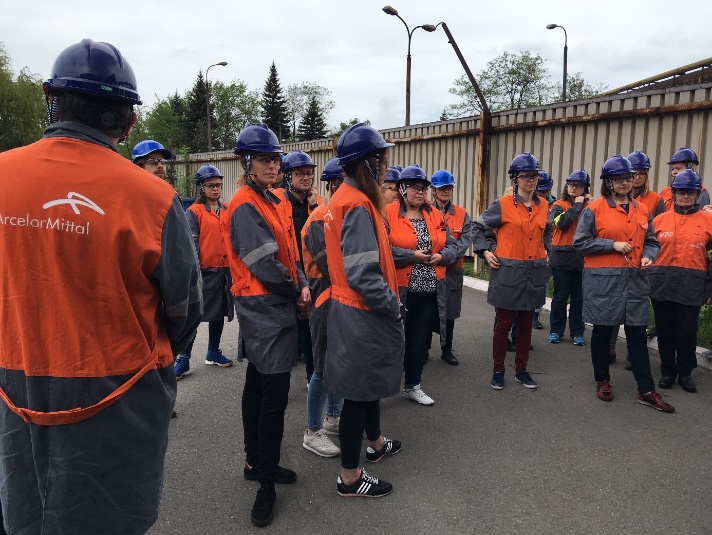 Plany na Przyszłość Grupy Roboczej ds. Hałasurealizacja tematu właściwej polityki planowania przestrzennego w zakresie ochrony środowiska i człowieka przed hałasem;dokonanie porównania obowiązujących w Polsce i innych krajach UE wartości dopuszczalnych poziomów hałasu w środowisku oraz ich odniesienie do wytycznych proponowanych przez WHO;Modyfikacja przepisów prawa w aspekcie hałasu;kontynuacja współpracy z Polskim Towarzystwem Akustyki -Oddziałem w Poznaniu, w ramach której planowane jest przygotowanie wspólnego poradnika, dotyczącego właściwego postępowania przy opracowywaniu dokumentacji i jej ocenie oraz wskazania dalszego kierunku wprowadzania zmian prawnych w zakresie hałasu.Grupa Robocza ds. Pozwoleń ZintegrowanychRok utworzenia Grupy Roboczej ds. Pozwoleń Zintegrowanych: 2012 r. Cel istnienia Grupy Roboczej ds. Pozwoleń Zintegrowanych:Głównym celem Grupy Roboczej ds. Pozwoleń Zintegrowanych jest wypracowanie jednolitego podejścia do systemu zintegrowanego zapobiegania zanieczyszczeniom i ich kontroli w Polsce przy zastosowaniu instrumentów, jakimi są pozwolenia zintegrowane i najlepsze dostępne techniki (BAT).Grupa Robocza ds. Pozwoleń Zintegrowanych realizuje to przede wszystkim poprzez: przygotowanie organów właściwych do wydawania pozwoleń zintegrowanych do prawidłowej implementacji zapisów Dyrektywy 2010/75/UE w sprawie emisji przemysłowych, wymianę informacji na temat pojawiających się konkluzji BAT i wynikających z nich obowiązków;wprowadzenie nowych wymagań dotyczących ochrony powierzchni ziemi i wód gruntowych;rozwiązywanie bieżących problemów związanych z procedurą wydawania pozwoleń zintegrowanych.Członkowie Grupy Roboczej ds. Pozwoleń Zintegrowanych:Grupa Robocza ds. Pozwoleń Zintegrowanych została powołana na wniosek przedstawicieli urzędów marszałkowskich oraz regionalnych dyrekcji ochrony środowiska zajmujących się wydawaniem pozwoleń zintegrowanych. W pracach Grupy Roboczej ds. Pozwoleń Zintegrowanych uczestniczą przedstawiciele Ministerstwa Klimatu i Środowiska, urzędów marszałkowskich oraz regionalnych dyrekcji ochrony środowiska.Spotkania Grupy Roboczej ds. Pozwoleń Zintegrowanych Spotkania stacjonarneDotychczasowy okres działalności Grupy Roboczej zaowocował licznymi spotkaniami tematycznymi, podczas których podejmowano tematykę istotną dla procesu wydawania pozwoleń zintegrowanych m.in.:25 maja 2013 r.Spotkanie dotyczące nowych regulacji w zakresie gospodarki odpadami - przepisów ustawy z dnia 14 grudnia 2012 r. o odpadach.28 marca 2014 r.Spotkanie dot. nowelizacji przepisów ustawy Prawo ochrony środowiska, implementujących zapisy dyrektywy o emisjach przemysłowych (IED).31 marca 2015 r.Spotkanie poświęcone raportom początkowym - wymogiem wprowadzonym nowelizacją ustawy z dnia 11 lipca 2014 r. o zmianie ustawy - Prawo ochrony środowiska oraz niektórych innych ustawy.07 grudnia 2015 r. Spotkanie poświęcone było nowym wymaganiom dla instalacji spalania paliw objętych obowiązkiem posiadania pozwolenia zintegrowanego wprowadzonych zmianą przepisów ustawy Prawo ochrony środowiska.05 maja 2016 r.Spotkanie poświęcone technologiom przetwarzania odpadów.14 września 2016 r.Spotkanie poświęcone omówieniu wymogów wynikających z Decyzji Wykonawczej Komisji (UE) 2016/1032 z dnia 13 czerwca 2016 r. ustanawiającej konkluzje dotyczące najlepszych dostępnych technik (BAT) w odniesieniu do przemysłu metali nieżelaznych zgodnie z dyrektywą Parlamentu Europejskiego i Rady 2010/75/UE15 lutego 2017 r.Spotkanie poświęcone nowym normom prawnym dla oceny jakości powierzchni ziemi.09 maja 2017 r.Spotkanie poświęcone omówieniu wymogów wynikających z Decyzji Wykonawczej Komisji (UE) 2017/302 z dnia 15 lutego 2017 r. ustanawiającej konkluzje dotyczące najlepszych dostępnych technik (BAT) w odniesieniu do intensywnego chowu drobiu lub świń zgodnie z dyrektywą parlamentu Europejskiego i Rady 2010/75/UE.06 marca 2019 r.Spotkanie poświęcone nowym regulacjom prawnym - ustawie z dnia 20 lipca 2018 r. o zmianie ustawy o odpadach oraz niektórych innych ustaw (Dz.U. z 2018 r. poz. 1592) oraz ustawie z dnia 20 lipca 2018 r. o zmianie ustawy – Prawo ochrony środowiska oraz ustawy o odpadach (Dz.U. z 2018 r. poz. 1564) - wprowadzającym nowe obowiązki mające zastosowanie przy wydawaniu/zmianie zezwoleń i pozwoleń.01 kwietnia 2019 r.Spotkanie poświęcone decyzjom wykonawczym Komisji (UE) dotyczących najlepszych dostępnych technik (BAT) w odniesieniu do intensywnego chowu drobiu lub świń, dużych obiektów energetycznego spalania i do przetwarzania odpadówSpotkania krajoweOpole 5-7 listopada 2014 r.Podczas wizyty omówiono najważniejsze zagadnienia związane z wdrożeniem wymogów wynikających z Decyzji Wykonawczej Komisji z dnia 26 marca 2013 r. ustanawiającej konkluzje, dotyczące najlepszych dostępnych technik (BAT), zgodnie z dyrektywą Parlamentu Europejskiego i Rady 2010/75/UE w sprawie emisji przemysłowych, w odniesieniu do produkcji cementu, wapna i tlenku magnezu.Katowice 27-29 kwietnia 2015 r./19-20 listopada 2015 r.Celem spotkania było zapoznanie się członków Grupy Roboczej z najlepszymi dostępnymi technikami BAT w przemyśle metalurgicznym na przykładzie Koksowni, która stosuje wiele rozwiązań ekologicznych zmniejszających jej oddziaływanie na środowisko.W kwietniu 2015 r. wizytowano Koksownię Przyjaźń Sp. z o.o. w Dąbrowie Górniczej i instalację do odlewu magnezu eksploatowaną przez Shiloh Industries Sp. z o.o. w Bielsku-Białej.  W listopadzie natomiast spalarnię odpadów należącą do SAPRI w Dąbrowie Górniczej oraz instalację do przetwarzania odpadów w zakładzie Master w Tychach. W efekcie spotkania przedstawiciele urzędów zasygnalizowali dotychczas napotykane trudności interpretacyjne oraz problemy związane z oceną przedkładanych wniosków o aktualizację i wydawanie nowych pozwoleń zintegrowanych dla instalacji sektora metalurgicznego. Podniesiono m.in. kwestię potrzeby dodefiniowania pojęć związanych ze specyfiką tego typu produkcji (m.in. definicja wielkiego pieca) oraz opracowania standardów weryfikacji zgodności z najlepszą dostępną techniką (głównie w obszarze oceny emisji wizualnej).Legnicko-Głogowski Okrąg Miedziowy 25-27 września 2017 r.Organizacja wizyty w Legnicko-Głogowskim Okręgu Miedziowym wyniknęła z ustanowienia, decyzją 
z czerwca 2016 r., konkluzji dotyczących najlepszych dostępnych technik (BAT) w odniesieniu do przemysłu metali nieżelaznych. Wizyta była również podyktowana uruchomieniem w styczniu 2017 r. przez KGHM Polska Miedź instalacji pieca zawiesinowego i pieca elektrycznego w Hucie Miedzi Głogów, będącej przykładem technologii, przyczyniającej się w znacznym stopniu do zmniejszenia emisji szkodliwych dla środowiska gazów.W ramach wizyty studyjnej Grupa Robocza ds. Pozwoleń Zintegrowanych miała możliwość zapoznania się między innymi z instalacją do produkcji miedzi w technologii pieca zawiesinowego oraz instalacją energetycznego spalania paliw (Blok Gazowo-Parowy) o mocy nominalnej ponad 50 MWt w Hucie Miedzi Głogów, instalacją do topienia, ciągłego odlewania i walcowania miedzi w Hucie Miedzi Cedynia oraz obiektem unieszkodliwiania odpadów wydobywczych „Żelazny Most”.Bydgoszcz 18-19 października2017 r.W trakcie wizyty w Bydgoszczy uczestnicy mieli okazję zobaczyć instalację do termicznego przekształcania odpadów komunalnych, gdzie poznali procesy technologiczne prowadzone w zakładzie należącym do Międzygminnego Kompleksu Unieszkodliwiania Odpadów ProNatura Sp. z o. o. oraz zwiedzić instalację spalania paliw Elektrociepłowni Bydgoszcz II, należącej do PGE GiEK S.A.Efektem spotkania było przygotowanie organów właściwych do wydawania pozwoleń zintegrowanych do prawidłowej implementacji zapisów Dyrektywy 2010/75/UE w sprawie emisji przemysłowych (zintegrowane zapobieganie zanieczyszczeniom i ich kontrola), wymiana informacji na temat pojawiających się konkluzji BAT (najlepszych dostępnych technik) i wynikających z nich obowiązków, a także przygotowanie do wprowadzenia nowych wymagań dotyczących ochrony powierzchni ziemi i wód gruntowych.Opole 10-12 października2018 r.Celem wizyty, która była już drugą wizytą zorganizowaną na terenie województwa opolskiego,
było zapoznanie się z instalacjami, które wymagają uzyskania pozwolenia zintegrowanego. Wizyta stanowiła okazję do skonfrontowania warunków eksploatacji instalacji i wymogów zawartych w konkluzjach BAT dla  branży papierniczej i dużych źródeł spalania paliw. Wizytowano m.in. instalację spalania paliw należącą do PGE GiEK S.A. w Bełchatowie – Oddział Elektrownia Opole, instalację do produkcji papieru Metsa Tissue Sp. z o.o. w Krapkowicach oraz instalację do mechaniczno-biologicznego przetwarzania odpadów „Eko-Region” Sp. z o.o. w Bełchatowie - Zakład w Gotartowie. Ponadto była to okazja do zapoznania się z technologią unieszkodliwiania odpadów w kontekście wymogówwynikających z przepisów prawa krajowego w tym zakresiePodkarpacie 7-10 maja 2019 r.Wizyta studyjna została poświęcona najnowszym konkluzjom BAT dotyczącym produkcji chemicznej, zarówno w odniesieniu do substancji organicznych, jak i nieorganicznych. Wizytowano takie zakłady jak:Goodrich Aerospace w Tajęcinie koło Rzeszowa produkującego części do samolotów, wykorzystywane w maszynach wielu światowej rangi producentów, a jej proces technologiczny pod względem rygoru produkcji należy do najbardziej zaawansowanych;Sanok Rubber Company S.A. w Sanoku. – europejski lider w zakresie produkcji wyrobów gumowych, gumowo-metalowych oraz kombinacji gumy z innymi tworzywami, który podejmuje szereg działań przyczyniających się do zrównoważonego rozwoju;Orion Engineered Carbons Sp. z o. o. – zakładu przetwarzającego i produkującego wyroby z ropy - sadze techniczne, które są stosowane jako wypełniacz w mieszankach gumowych;PGE GiEK Oddział Elektrociepłowni Rzeszów, który stosuje technologie przyjazne środowisku, promuje ciepło sieciowe i wzrost świadomości proekologicznej m.in. w aspekcie gospodarowania odpadami komunalnymi. Uczestnicy wyjazdu mieli okazję zobaczyć instalację do spalania odpadów mającą status regionalnej instalacji przetwarzania odpadów komunalnych w województwie podkarpackim oddanej do użytkowania w 2018 r.Oprócz zdobytej wiedzy teoretycznej członkowie Grupy Roboczej dzięki możliwości zwiedzenia wyżej wymienionych zakładów przemysłowych, poznali różne procesy technologiczne oraz konkretne działania i rozwiązania, które przyczyniają się do prowadzenia takich przedsięwzięć, zgodnie z zasadą zrównoważonego rozwoju.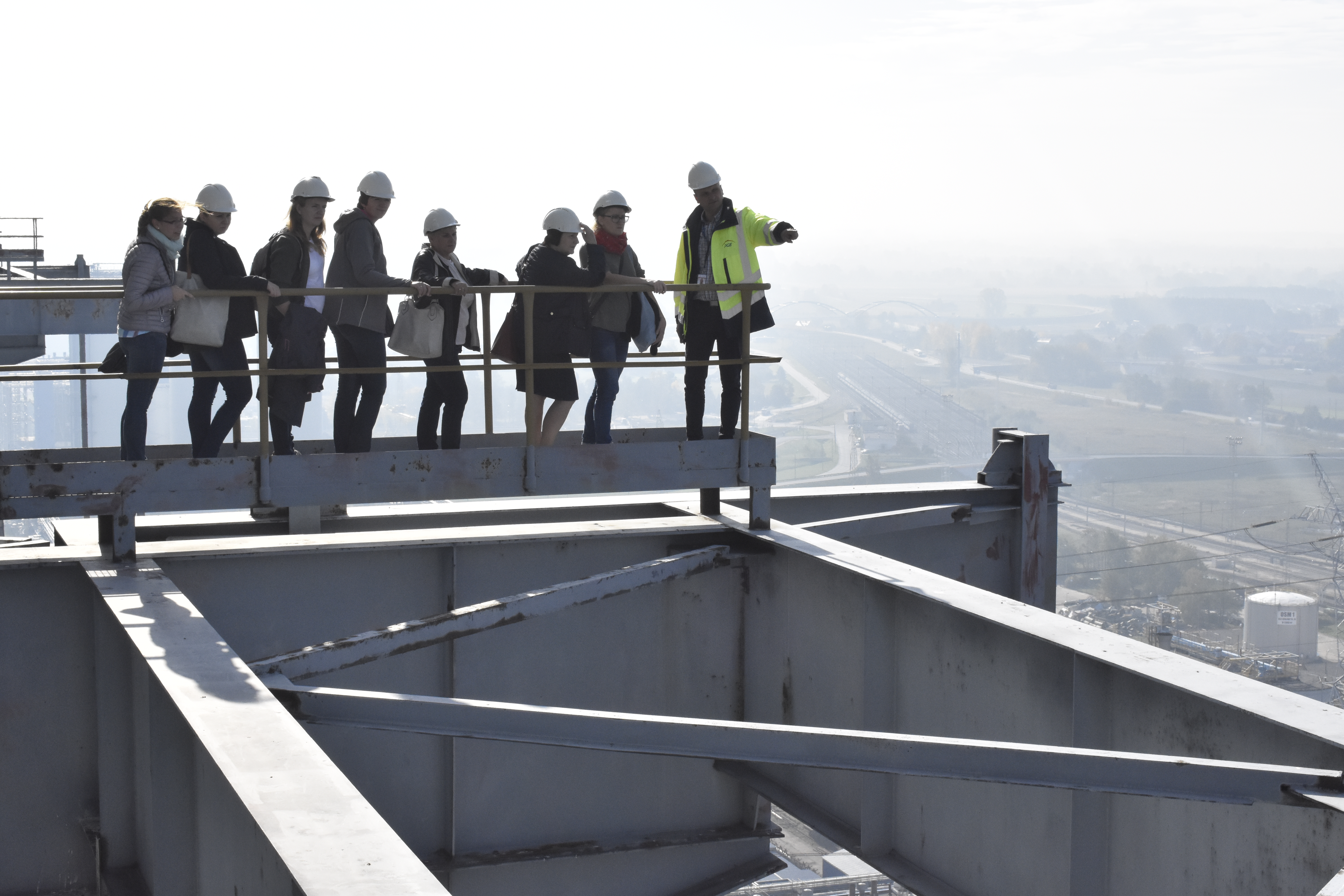 Plany na przyszłość Grupy Roboczej ds. Pozwoleń Zintegrowanychwizyta studyjna w województwie lubelskim, poświęcona instalacjom w przemyśle chemicznym do wytwarzania produktów i półproduktów chemii organicznej i nieorganicznej, przy zastosowaniu procesów chemicznych lub biologicznych oraz instalacjom do powierzchniowej obróbki metali z zastosowaniem procesów elektrolitycznych lub chemicznych;wizyta studyjna dotycząca kwestii prawno-organizacyjnych i technicznych gospodarki bezodpadowej/małoodpadowej z przykładami wdrożonych działań - przykładowym łańcuchem recyklingu odpadów w instalacjach wymagających pozwolenia zintegrowanego;spotkania tematyczne poświęcone zmianom w przepisach ustawy POŚ i ustawie o odpadach w odniesieniu do pozwoleń zintegrowanych;spotkania dotyczące rozwiązywania bieżących problemów związanych z prowadzeniem postępowań dotyczących wydawania/zmian pozwoleń zintegrowanych.Grupa Robocza ds. Adaptacji do Zmian KlimatuRok utworzenia Grupy Roboczej ds. Adaptacji do Zmian Klimatu: 2015 r.Cel istnienia Grupy Roboczej ds. Adaptacji do Zmian Klimatu: Głównym celem Grupy Roboczej ds. Adaptacji do Zmian Klimatu jest uwzględnianie kwestii adaptacji do zmian klimatu, jako wsparcie we wdrażaniu Polityki Kraju, w zakresie przystosowania się do zmiany klimatu.Grupa Robocza ds. Adaptacji do Zmian Klimatu realizuje swój cel poprzez:wdrażanie Strategicznego planu adaptacji dla sektorów i obszarów wrażliwych na zmiany klimatu do roku 2020 z perspektywą do 2030 (SPA2020);Upowszechnianie (ang. Mainstreaming) działań mających na celu adaptację do zmian klimatu na poziom regionalny oraz wskazywanie kierunków adaptacyjnych, które powinny być uwzględnione w dokumentach strategicznych województw;wymiana informacji między poziomem lokalnym i regionalnym w dziedzinie adaptacji do zmian klimatu; wsparcie procesu monitoringu i raportowania z realizowanych na poziomie regionalnym i lokalnym działań adaptacyjnych;stworzenie forum współpracy i wymiany doświadczeń pomiędzy jednostkami szczebla krajowego i regionalnego oraz współpracy międzynarodowej. Dodatkowo Grupa Robocza stanowi wsparcie Ministra Klimatu przy realizacji projektu Miejskie Plany Adaptacji do zmian klimatu (MPA): „Opracowanie planów adaptacji do zmian klimatu w miastach powyżej 100 tys. mieszkańców”, finansowanego z POIiŚ 2014-2020.Członkowie Grupy Roboczej ds. Adaptacji do Zmian Klimatu:Członkami Grupy Roboczej są przedstawicie administracji rządowej, jak i samorządowej. W skład Grupy Roboczej wchodzą pracownicy Ministerstwa Klimatu i Środowiska, Ministerstwa Funduszy i Polityki Regionalnej, Generalnej Dyrekcji Ochrony Środowiska oraz regionalnych dyrekcji ochrony środowiska, a także przedstawiciele urzędów marszałkowskich. Planuje się włącznie do Grupy Roboczej przedstawicieli Państwowego Gospodarstwa Wodnego Wody Polskie.Spotkania Grupy Roboczej ds. Adaptacji do Zmian Klimatu Spotkania stacjonarneGrupa Robocza spotkała się pierwszy raz w czerwcu 2015 roku. Efektem spotkania było zawiązanie i zapoczątkowanie funkcjonowania Grupy Roboczej; Na drugim spotkaniu w tym samym roku Grupa Robocza omówiła podręcznik adaptacji dla miast, zweryfikowała luki prawne w obszarze adaptacji do zmian klimatu związanych m.in. z ustawą o planowaniu i zagospodarowaniu przestrzennym oraz z prawem budowlanym. 
W trakcie spotkania dyskutowano również o celach i zasadach funkcjonowania „Porozumienia Burmistrzów”; Na trzecim spotkaniu, które odbyło się w kwietniu 2016 roku Grupa Robocza przedstawiła Porozumienie 21. Konferencji w sprawie klimatu w 2015 r. Omówiono problematykę klimatu w ocenach oddziaływania na środowisko oraz zaprezentowano narzędzia, dokumenty 
i rozwiązania techniczne w obszarze zmian klimatu stosowane w innych krajach Unii Europejskiej;Czwarte spotkanie, które odbyło się w grudniu 2016 roku dotyczyło systemów gospodarowania wodami opadowymi. Prezentowane były również doświadczenia z realizacji projektu LIFE  „Adaptacja do zmian klimatu poprzez zrównoważoną gospodarkę wodną w przestrzeni miejskiej Radomia”, którego Beneficjentem jest Gmina Miasto Radom; Na kolejnych spotkaniach Grupa Robocza skupiła się na realizacji prac do projektu Miejskie Plany Adaptacji oraz na analizie zapisów regionalnych programów operacyjnych pod kątem uwzględnienia komponentu dotyczącego adaptacji do zmian klimatu; Na siódmym spotkaniu Grupa Robocza przedstawiła wyniki badań świadomości ekologicznej mieszkańców Polski. Dodatkowo w trakcie spotkania omówione zostały kwestie dotyczące uwzględnienia adaptacji do zmian klimatu w Nowej Perspektywie Finansowej 2021-2027 oraz możliwości finasowania wdrażania adaptacji do zmian klimatu. Analizowano również zapisy projektu Polityki Ekologicznej Państwa pod kątem kwestii dotyczących adaptacji do zmian klimatu;Na ósmym spotkaniu, które odbyło się w listopadzie 2019 r., Grupa Robocza zapoznała się ze stanem prac nad nową perspektywą finansową 2021-2027 ze szczególnym uwzględnieniem projektu zapisu Programu Operacyjnego POIiŚ na lata 2021-2027 w zakresie adaptacji do zmian klimatu. W trakcie spotkania omówiono również tematy propozycji zapisów dotyczących adaptacji do zmian klimatu w ramach przyszłych regionalnych programów operacyjnych. Uczestnicy spotkania przeanalizowali realizację programu priorytetowego „Adaptacja do zmian klimatu oraz ograniczanie skutków zagrożeń środowiska”, jak również dyskutowali na temat założeń
na COP 25 w Madrycie. Zaproszeni eksperci z ówczesnego Ministerstwa Klimatu w trakcie spotkania przedstawili również projekt „Budownictwa Drewnianego” realizowanego przez Ministerstwo. Dyskutowano także na temat uwag Komisji Europejskiej zgłaszanych do projektu Krajowego Planu na rzecz Energii i Klimatu.Dziewiąte spotkanie odbyło się w dniu 4 grudnia 2020 r. w formie on-line. Na spotkaniu przedstawiciele Ministerstwa Klimatu i Środowiska przedstawili wnioski z przeprowadzonych warsztatów miejskich, które odbywały się w miastach wojewódzkich i miały na celu wypracowanie rozwiązań legislacyjnych i poza legislacyjnych, w zakresie adaptacji miast do zmian klimatu w dziedzinach takich jak planowanie zagospodarowanie przestrzenne, gospodarka wodno-ściekowa, ochrona i rozwój terenów zielonych. Dodatkowo na spotkaniu przedstawiciel UM st. Warszawy przedstawił praktyczne aspekty prowadzenia adaptacyjnej polityki miejskiej w dużej aglomeracji.  Spotkania krajowePiła 9-11.07.2018 r.Celem spotkania było poznanie praktycznych rozwiązań technicznych w celu adaptacji do zmian klimatu oraz ograniczenia oddziaływań na klimat na przykładzie poszczególnych instalacji, podejścia do rozwiązania problemów w obszarze dotyczącym zagospodarowania wód opadowych i roztopowych na przykładzie średniego miasta oraz skonfrontowanie wiedzy teoretycznej z rzeczywistym obrazem podejścia do adaptacji lasów i leśnictwa do zmian klimatu.Efektem spotkania było rozpowszechnianie i ugruntowanie wiedzy na temat zastosowania najbardziej efektywnych ekologicznie i ekonomicznie rozwiązań w zakresie adaptacji do zmian klimatu uwzględniających podejście ekosystemowe. Zdobyta wiedza mogła być wykorzystana w bieżącej działalności członków Grupy Roboczej np. w planowaniu zmian dokumentów programowych, wydawaniu decyzji administracyjnych, itp.Kraków 29-31.05.2019 r.Celem spotkania była wymiana doświadczeń pomiędzy „światem nauki” a administracją odnoszących się do zmian klimatu, adaptacji czy też zmian w polskim prawodawstwie.Członkowie Grupy Roboczej zapoznali się z wynikami badań naukowych dotyczących zmian klimatu na Spitsbergenie oraz w Europie Środkowej, zwiedzili obiekty adaptacyjne na terenie Krakowa, miasta, które było jednym z partnerów projektu realizowanego przez ówczesne MŚ tj. „Opracowanie planów adaptacji do zmian klimatu w miastach powyżej 100 tys. mieszkańców”. Grupa Robocza zwiedziła także obiekty powstałe w ramach kompleksowego projektu adaptacji lasów i leśnictwa do zmian klimatu – mała retencja oraz przeciwdziałanie erozji wodnej na terenach górskich. Omówiono również zagadnienia dotyczące finansowania działań adaptacyjnych w kontekście NPF 2021-2027.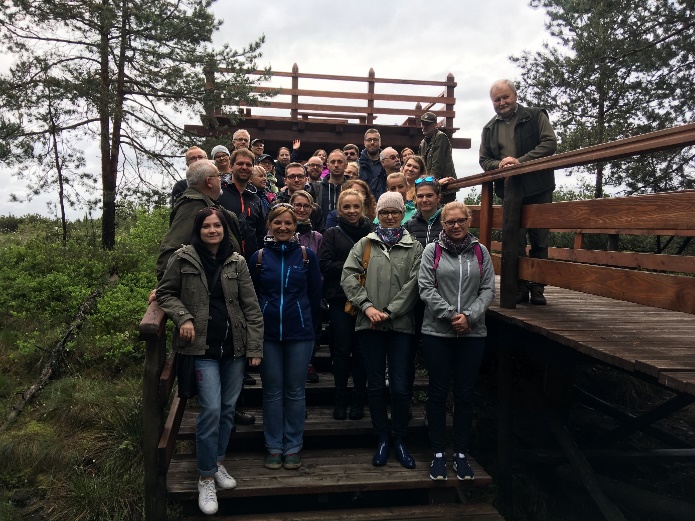 Plany na Przyszłość Grupy Roboczej ds. Adaptacji do Zmian Klimatu wizyta studyjna w Portugalii (Lizbona, Cascai), gdzie Grupa Robocza planuje zrealizować tematy takie jak: realizacja strategii adaptacyjnej w Lizbonie, działania adaptacyjne w pasie nadbrzeżnym południowej Portugalii, odbudowa lasów po pożarach w regionie Sintra-Cascais Natural Park oraz wizyta w Cascais Operations Center;wizyta studyjna w Gdańsku (Hel, Żarnowiec) gdzie planowane jest spotkanie z pracownikami Referatu Zmian Klimatycznych w UM Gdańsk, zwiedzanie obiektów dotyczących gospodarki wodnej wybudowanych po powodziach w latach 2001 i 2016 w Gdańsku, zwiedzanie ESP w Żarnowcu, zapoznanie się z projektem PGE Baltica dotyczącym budowy farm wiatrowych na Morzu Bałtyckim, oraz realizacja tematu refulacji na Helu;w ramach planowanych spotkań stacjonarnych w siedzibie Ministerstwa Klimatu i Środowiska, Grupa Robocza będzie miała możliwość uczestniczenia w wykładzie Pana Marcina Popkiewicza, współautora książki „Nauka o klimacie”, autorka książki „Rewolucja Energetyczna. Ale po co?”, oraz redaktora portalu „Nauka o Klimacie”. W trakcie spotkania zaprezentowany zostanie program PV GK PGE, jako odpowiedz na zmiany klimatu i element realizacji transformacji energetycznej.Grupa Robocza ds. Szkód w ŚrodowiskuRok utworzenia Grupy Roboczej ds. Szkód w Środowisku: 2018 r.Cel istnienia Grupy Roboczej ds. Szkód w Środowisku :Głównym celem Grupy Roboczej ds. Szkód w Środowisku jest wypracowywanie rozwiązań mających na celu zapobieganie szkodom w środowisku i ich poprawę poprzez:stworzenie forum współpracy i wymiany doświadczeń pomiędzy organami właściwymi w sprawach z zakresu szkód w środowisku oraz współpracy międzynarodowej;rozwiązywanie bieżących problemów związanych z procedurą wydawania decyzji administracyjnych z zakresu szkód w środowisku i historycznych zanieczyszczeń powierzchni ziemi;wypracowanie jednolitego podejścia do procedur administracyjnych i interpretacji aktualnych przepisów;wymiana informacji i korzystanie z wiedzy państw członkowskich Unii Europejskiej w zakresie remediacji terenów zanieczyszczonych; rozpoznanie możliwości i źródeł pozyskiwania środków zewnętrznych na zadania własne organów ochrony środowiska w zakresie ochrony powierzchni ziemi.Członkowie Grupy Roboczej ds. Szkód w Środowisku:Do uczestnictwa w pracach Grupy Roboczej zaproszono przedstawicieli Ministerstwa Klimatu 
i Środowiska, Generalnej Dyrekcji Ochrony Środowiska oraz regionalnych dyrekcji ochrony środowiska, a także przedstawicieli urzędów marszałkowskich. Ekspertyzy: „Opracowanie propozycji rozwiązań dotyczących procedury oceny występowania znaczącego zagrożenia dla zdrowi ludzi lub stanu środowiska w przypadku stwierdzenia przekroczenia dopuszczalnych zawartości substancji powodujących ryzyko w glebie, ziemi lub wodach gruntowych oraz zasad wyboru właściwego sposobu i technologii przeprowadzenia remediacji”. Ekspertyza miała na celu zaproponowanie ujednoliconych procedur dotyczących dokonywania oceny występowania znaczącego zagrożenia dla zdrowia ludzi lub stanu środowiska w związku z obecnością substancji powodujących ryzyko w glebie i w ziemi, a także szczegółowych zasad wyboru sposobu przeprowadzenia remediacji opartych na tej ocenie. Wykorzystywana jest w bieżącej pracy RDOŚ i GDOŚ na potrzeby prowadzonych postępowań w sprawach dot. zanieczyszczenia powierzchni ziemi.„Status syndyka masy upadłości oraz upadłego podmiotu korzystającego ze środowiska 
w rozumieniu przepisów ustawy Prawo upadłościowe w postępowaniach administracyjnych toczących się na podstawie ustawy o zapobieganiu szkodom w środowisku i ich naprawie oraz postępowaniu egzekucyjnym dotyczącym wykonania ostatecznych decyzji administracyjnych wydanych na podstawie ww. ustawy.”Ekspertyza wykorzystywana jest w bieżącej pracy pracowników Generalnej Dyrekcji Ochrony Środowiska oraz regionalnych dyrekcji ochrony środowiska, na potrzeby prowadzonych postępowań.„Analiza wpływu obecności wybranych substancji powodujących ryzyko w glebie lub w ziemi na zdrowie ludzi i stan środowiska w celu weryfikacji lub wyznaczenia ich dopuszczalnych zawartości w glebie i w ziemi.”Ekspertyza jest wykorzystywana w postępowaniach prowadzonych przez Generalną Dyrekcję Ochrony Środowiska oraz regionalne dyrekcje ochrony środowiska w sprawach dot. szkód w środowisku w powierzchni ziemi oraz historycznych zanieczyszczeń powierzchni ziemi. Dodatkowo, w przypadku powtarzających się zgłoszeń dotyczących zanieczyszczenia substancjami, których dotyczy ekspertyza, jej wyniki będą wykorzystane na potrzeby rozszerzenia o te substancje listy „niektórych substancji powodujących ryzyko, szczególnie istotnych dla zanieczyszczenia gleby i ziemi”, dla których dopuszczalne poziomy określono wprost w rozporządzeniu. Spotkania Grupy Roboczej ds. Szkód w ŚrodowiskuSpotkania stacjonarneSpotkanie, które odbyło się w dniu 14 grudnia 2018 r. miało na celu zaprezentowanie koncepcji ekspertyzy „Opracowanie propozycji rozwiązań dotyczących procedury oceny występowania znaczącego zagrożenia dla zdrowi ludzi lub stanu środowiska w przypadku stwierdzenia przekroczenia dopuszczalnych zawartości substancji powodujących ryzyko w glebie, ziemi lub wodach gruntowych oraz zasad wyboru właściwego sposobu i technologii przeprowadzenia remediacji” planowanej do realizacji na potrzeby Grupy Roboczej. Omówiono również kwestie związane z finansowaniem zadań RDOŚ z zakresu szkód w środowisku i historycznych zanieczyszczeń powierzchni ziemi, w wyniku czego powstały „Rekomendacje Grupy Roboczej ds. Szkód w Środowisku dotyczące zmian w ofercie finansowania (ze środków krajowych i unijnych) zadań RDOŚ w zakresie szkód w środowisku i historycznych zanieczyszczeń powierzchni ziemi”, przekazane Zastępcy Generalnego Dyrektora Ochrony Środowiska. Dyskutowano również nad propozycjami zmian w przepisach z zakresu szkód w środowisku i historycznych zanieczyszczeń powierzchni ziemi. Ponadto poruszono problematykę związaną z wykazami potencjalnych historycznych zanieczyszczeń powierzchni ziemi przekazanymi przez starostów czego efektem było  wypracowanie wspólnego podejścia do wydawania decyzji o wpisie do rejestru historycznych zanieczyszczeń powierzchni ziemi.    Spotkanie, które odbyło się w 28 lutego 2019 r. poświęcone było ocenie występowania znaczącego zagrożenia dla zdrowia ludzi i stanu środowiska. Przy udziale ekspertów zewnętrznych omówiono metody oceny stosowane w Polsce oraz podejście do oceny zagrożenia stosowane w innych krajach UE. Na spotkaniu 24 czerwca 2019 r. Konsorcjum Remedium zaprezentowało wyniki ekspertyzy „Opracowanie propozycji rozwiązań dotyczących procedury oceny występowania znaczącego zagrożenia dla zdrowi ludzi lub stanu środowiska w przypadku stwierdzenia przekroczenia dopuszczalnych zawartości substancji powodujących ryzyko w glebie, ziemi lub wodach gruntowych oraz zasad wyboru właściwego sposobu i technologii przeprowadzenia remediacji”. Członkowie Grupy nie wnieśli uwag merytorycznych i zarekomendowali przyjęcie ekspertyzy.W trakcie spotkania, które odbyło się 17 września 2019 r. przedyskutowano temat finansowania zadań z zakresu ochrony powierzchni ziemi ze środków POIiŚ. Grupa Robocza wskazała obszary, które w szczególności wymagają pozyskania środków zewnętrznych. Zlecono wykonanie ekspertyzy „Analiza wpływu obecności wybranych substancji powodujących ryzyko w glebie lub w ziemi na zdrowie ludzi i stan środowiska w celu weryfikacji lub wyznaczenia ich dopuszczalnych zawartości w glebie i w ziemi”. Omówiono również problemy dotyczące wykazów potencjalnych historycznych zanieczyszczeń powierzchni ziemi i postępowań w sprawie wpisu do rejestru historycznych zanieczyszczeń powierzchni ziemi oraz dodatkowe propozycje zmian w przepisach. Spotkanie, które odbyło się w dniu 14 listopada 2019 r. poświęcone było szkodom 
w środowisku w wodach, w szczególności w związku ze zmianą rozporządzenia Ministra Środowiska z dnia 22 lipca 2019 r. w sprawie kryteriów oceny wystąpienia szkody 
w środowisku Z uwagi na stopień skomplikowania zagadnienia grupa podjęła decyzję 
o konieczności kontynuowaniu tematu na kolejnych spotkaniach.W trakcie spotkania 25 lutego 2020 r. omówiono przepisy dotyczące szkód w gatunkach chronionych i chronionych siedliskach przyrodniczych. Zaprezentowano studium przypadków orazwypracowano ujednolicone podejście do tzw. szkód przyrodniczych.28 października 2020 r. odbyło się pierwsze spotkanie Grupy w formule on-line. Tematyka spotkania obejmowała najnowsze orzecznictwo sądów administracyjnych z zakresu szkód 
w środowisku i historycznych zanieczyszczeń powierzchni ziemi, remediację w sposób inny niż usunięcie zanieczyszczenia, zwolnienia z obowiązku przeprowadzenia remediacji oraz szkody w środowisku, których przyczyną jest niewłaściwa gospodarka odpadami. Na podstawie studium przypadków omówiono najważniejsze problemy oraz wyjaśniono pojawiające się wątpliwości interpretacyjne. Grupa podjęła również decyzję o konieczności zorganizowania osobnego spotkania poświęconego postępowaniom na styku przepisów ustawy o odpadach oraz dotyczących szkód w środowisku.Spotkanie, które odbyło się 15 grudnia 2020 r. dotyczyło głównie przygotowania i składania wniosków o dofinansowanie zadań z zakresu szkód w środowisku i historycznych zanieczyszczeń powierzchni ziemi ze środków Narodowego Funduszu Ochrony Środowiska 
i Gospodarki Wodnej oraz funduszy wojewódzkich. Omówiono najważniejsze elementy wniosków oraz zwrócono uwagę na pojawiające się problemy.   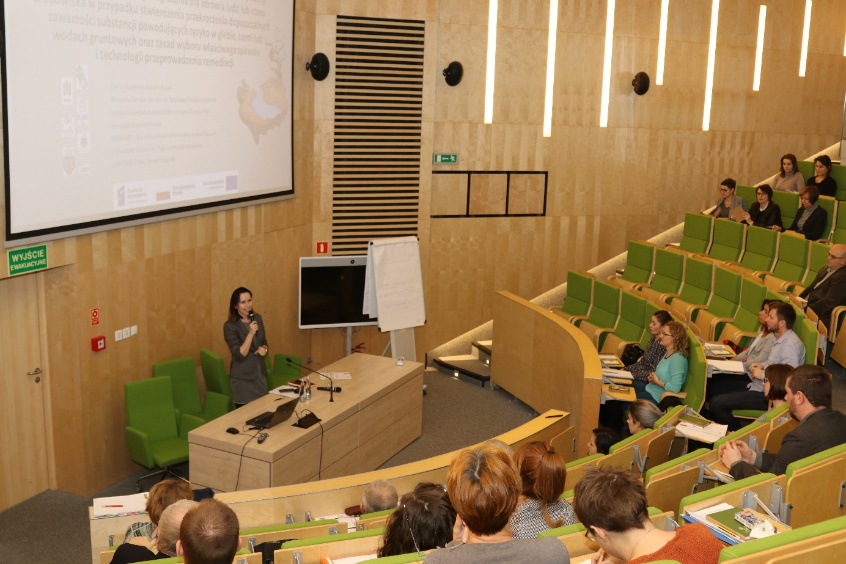 Plany na Przyszłość Grupy Roboczej ds. Szkód w ŚrodowiskuZebranie i przekazanie problematycznych kwestii odpadowychWspólne spotkanie z Grupą Roboczą ds. Gospodarki OdpadamiMetody remediacjiSzkody w wodachRemediacja w procesie inwestycyjnym – zanieczyszczenie powierzchni ziemi a oośWspółpraca z WIOŚwizyty studyjne: Płock – Orlen, Pern – instalacje do produkcji, magazynowania i przesyłu substancji ropopochodnych; Szczerbięcin (szkody przyrodnicze) oraz Bydgoszcz (Zachem);wizyta zagraniczna we Francji, gdzie Grupa Robocza podejmie temat remediacji termalnej.Grupa Robocza ds. Zielonych Zamówień PublicznychRok utworzenia Grupy Roboczej ds. Zielonych Zamówień Publicznych: 2020 r.	Cel istnienia  Grupy Roboczej ds. Zielonych Zamówień Publicznych:Głównym celem funkcjonowania Grupy Roboczej ds. Zielonych Zamówień Publicznych będzie zwiększenie zakresu stosowania aspektów środowiskowych w zamówieniach publicznych, 
w szczególności finansowanych ze środków UE. Prace Grupy Roboczej będą koncentrować się na wypracowaniu modelu dobrych praktyk w oparciu 
o przykłady zastosowania proekologicznych rozwiązań w zamówieniach publicznych, weryfikację istniejących opracowań, zaleceń, wytycznych, a także współpracę z organizacjami pozarządowymi oraz podmiotami właściwymi w sprawach zamówień publicznych.Grupa Robocza jest na etapie konstytuowania się. Pierwsze spotkanie zaplanowane jest na I kw. 
2021 r., wówczas zostaną określone plany i harmonogramy pracy Grupy Roboczej na przyszłe lata jej funkcjonowania.Destynacja: „Partnerstwo: Środowisko dla Rozwoju”- czyli, jakie miejsca udało nam się odwiedzić(w tym miejscu mapa z pinezkami w miejscach w których odbyły się zagraniczne wizyty studyjne)Wielka Brytania 08-12.10.2012 r. - Brytyjskie doświadczenia w pozyskiwaniu środków na ochronę przyrody; doświadczenia w przetwarzaniu odpadów; brytyjski system ocen oddziaływania na środowisko.Islandia 10-14.06.2013 r. - Energia geotermalna – praktyczne doświadczenia i możliwość zastosowania w polskich warunkach.Dania 21-27.09.2013 r. - Duńskie rozwiązania w zakresie energii, klimatu, adaptacji i środowiska.Francja 06-11.10.2013 r. - Adaptacja do zmian klimatu i ochrona środowiska w procesach planowania przestrzennego– francuskie dobre praktyki.Niderlandy 13-18.10.2013 r. – Hałas – holenderskie doświadczenia w zakresie intensyfikacji i  wykorzystania nowych rozwiązań technologicznych pozwalających na zmniejszenie oddziaływania akustycznego pochodzącego z głównych ciągów komunikacyjnych.Niemcy	23-27.06.2014 r. -  Doświadczenia w obszarze poprawy jakości powietrza i ograniczania hałasu; strategie i koncepcje komunalnej gospodarki odpadami; działanie Heskiego Centrum Zastosowań Energii Odnawialnej i Wydajności Energetycznej.Włochy	15-19.09.2014 r. -  Włoskie doświadczenia w obszarze monitoringu i poprawy jakości powietrza w miastach.Szwecja 22-26.09.2014 r. - Zrównoważony rozwój w praktyce – szwedzkie doświadczenia w obszarze zarządzania odpadami i zrównoważonego rozwoju miast.Austria 04-09.05.2015 r. - Austriackie doświadczenia w zakresie ochrony powietrza, w ramach dostosowania się do wymogów dyrektywy 2008/50/WE. Belgia i Niderlandy 17-22.05.2015 r. -  Klimat w procesach oceny oddziaływania na środowisko zgodnie z podejściem Komisji Europejskiej.Francja 03-07.10.2016 r. - Francuskie doświadczenia w zakresie gospodarki ściekami i dostarczania wody.Hiszpania 16-21.10.2016 r. - Strategiczne zarządzanie hałasem w miastach– dobre praktyki, regulacje i narzędzia.Portugalia 24-27.10.2016 r. - Doświadczenia związane z łagodzeniem i adaptacją do zmian klimatu- praktyczne działania wdrożone przez Portugalię w związku ze zmieniającym się klimatem.Francja 26-30.06.2017 r. - Francuskie doświadczenia w zakresie jakości powietrza, opracowania i wdrażania programów ochrony powietrza, inwentaryzacji źródeł emisji oraz modelowania zanieczyszczeń powietrza.Portugalia 21-26.10.2018 r. - Prognozowanie i modelowanie matematyczne w ochronie powietrza stosowane w Portugalii. Hiszpania 8-12.04.2019 r. - Hiszpańskie doświadczenia w zakresie zapobiegania powstawaniu odpadów i gospodarka odpadami w gospodarce cyrkulacyjnej.Plany na następne lata funkcjonowania Sieci„Partnerstwo: Środowisko dla Rozwoju”pomoc w opracowywaniu wytycznych, metodologii, ekspertyz na potrzeby Grup Roboczych funkcjonujących w ramach Sieci;tworzenie forum współpracy między organami odpowiedzialnymi za ochronę środowiska oraz za zarządzanie funduszami unijnymi na różnych poziomach administracyjnych; zapewnienie sprawnej wymiana wiedzy, opinii, doświadczeń i dobrych praktyk pomiędzy podmiotami tworzącymi sieć krajową;umacnianie relacji między organami odpowiedzialnymi za realizację działań dotyczących ochrony środowiska, zarządzanie programami operacyjnymi;rozwój i modernizacja narzędzi informatycznych mających na cel usprawnienie realizacji zadań przez Grupy Robocze;zapewnienie sprawnego funkcjonowania …i finansowania krajowej sieci….na kolejne minimum 10 lat.Generalna Dyrekcja Ochrony Środowiska ul. Wawelska 52/54, 00-922 WarszawaTel.: 22 57 92 900, fax: 22 57 92 127e-mail: kancelaria@gdos.gov.plZespół ds. Krajowej Sieci„Partnerstwo: Środowisko dla Rozwoju”Ul. Chłodna 64, 00-872 WarszawaTel.: 22 66 16 221, fax: 22 66 16 220e-mail: sekretariat_sieci@gdos.gov.plBiuletyn opracował Zespół ds. Krajowej Sieci „Partnerstwo: Środowisko dla Rozwoju” we współpracy z Przewodniczącymi Grup Roboczych.Opracowanie graficzne, skład DTP, projekt okładki, łamanie i przygotowanie do druku: (…)Warszawa 2021